Вопросы к итоговому (государственному) экзамену по специальности «Антикризисное управление»15.Зарубежный опыт антикризисного управления и финансового оздоровления кредитных организаций.США. В конце 20-х и начале 30-х годов XX века американская экономика находилась в глубочайшем кризисе. Низшая точка спада экономического развития зарегистрирована в 1933 году, когда ВНП уменьшился по сравнению с 1929 годом в 2 раза и составил 54% от докризисного уровня. В стране насчитывалось 17 млн. безработных, закрылось свыше 3 тыс. банков.На президентских выборах 1932 года победу одержала демократическая партия во главе с Ф.Д. Рузвельтом, предложившим стране серию реформ, известную как «новый курс».Теоретическую основу составляли воззрения ДЖ. М. Кейнса о необходимости государственного регулирования капиталистической экономики в сочетании с развитием рыночных отношений.Экономическая ситуация в стране диктовала необходимость начать реформы с решения кредитно-финансовых проблем. Был предложен «чрезвычайный закон о банках». Федеральная резервная система предоставляла займы банкам. Законом предписывалось открывать банки только тогда, когда их состояние будет признано «здоровым». Экспорт золота запрещался.Важнейшим законом, способствующим выходу из экономического кризиса, стал Закон о восстановлении промышленности, в соответствии с которым предпринимателям в каждой отрасли промышленности предлагалось добровольно объединиться и выработать «кодексы честной конкуренции», которые устанавливали бы размеры производства, определяли бы уровень заработной платы и распределяли бы рынки сбыта.«Новый курс» охватил и сферу аграрных отношений. В целях восстановления покупательной способности фермеров и поддержания цен на сельскохозяйственные продукты правительство предложило фермерам сокращать посевные площади и поголовье скота, но при этом гарантировало выплату процентов с фермерской задолженности.Оживление, начавшееся в американской экономике в 1933 году, способствовало резкому изменению структуры федеральных расходов: впервые в стране появился социальный бюджет. Подоходные налоги остались практически на том же уровне, а вот налог на прибыль корпораций увеличился в 1.5 раза.Методология, стратегия и тактика реформ в рамках «нового курса» продемонстрировали особую роль государственного регулирования в системе капиталистического хозяйства. «Новый курс» - это яркий пример антикризисного управления в рамках государственного регулирования всех сфер экономической деятельности.Германия. Послевоенное состояние экономики Западной Германии было плачевным. Большая часть промышленности разрушена, сохранившиеся предприятия влачили жалкое существование. В 1946 году промышленное производство составляло около 1/3 от довоенного, лет на 30 было отброшено сельское хозяйство.В этих условиях Л. Эрхардом были разработаны и проведены реформы, направленные на выведение страны из глубочайшего экономического и социального кризиса.Теоретическим фундаментом антикризисного управления являлась концепция «социального рыночного хозяйства».17.Правовой статус иностранных лиц в проведении процедур банкротстваЕсли международным договором Российской Федерации установлены иные правила проведения процедуры банкротства, чем те, которые предусмотрены Законом №127-ФЗ, применяются правила международного договора. В частности, к регулируемым Законом №127-ФЗ отношениям с участием иностранных лиц в качестве кредиторов применяются положения данного Закона, если иное не предусмотрено международным договором Российской Федерации (пункты 4-5 статьи 1 Закона №127-ФЗ).Решения судов иностранных государств по делам о несостоятельности (банкротстве) признаются на территории Российской Федерации в соответствии с международными договорами Российской Федерации, при отсутствии которых решения судов иностранных государств по делам о несостоятельности (банкротстве) признаются на территории Российской Федерации на началах взаимности (пункт 6 статьи 1 Закона №127-ФЗ).Дела о банкротстве рассматриваются арбитражным судом.Общие признаки банкротства организаций определены в статье 3 ФЗ №127-ФЗ. Кроме того, для определения наличия признаков банкротства должника (юридического лица) должны учитываться состав и размер денежных обязательств и обязательных платежей, установленных пунктом 2 статьи 4 Закона №127-ФЗ.Для определения наличия признаков банкротства должника могут учитываться соответствующие суммы, взысканные судом вместо причитавшегося кредитору исполнения обязательства в натуре (стоимость не переданной кредитору оплаченной им вещи, стоимость оплаченных, но не выполненных должником работ или услуг и другие). Такие требования кредиторов подлежат включению в реестр требований кредиторов в качестве требований конкурсных кредиторов и удовлетворяются в порядке, предусмотренном Законом №127-ФЗ. Такой же правовой режим распространяется и на суммы, присужденные кредитору в связи с изменением способа или порядка исполнения судебного акта или постановления иного органа. На это указано в Постановлении Пленума ВАС от 15 декабря 2004 года №29 "О некоторых вопросах практики применения Федерального Закона "О несостоятельности (банкротстве)" №29.Признаком банкротства юридического лица является неспособность удовлетворить требования кредиторов по денежным обязательствам и (или) исполнить обязанность по уплате обязательных платежей, если соответствующие обязательства и (или) обязанность не исполнены им в течение трех месяцев с даты, когда они должны быть исполнены.Дела о банкротстве рассматриваются в арбитражном суде, и могут быть возбуждены арбитражными судами при условии, что требования к должнику (юридическому лицу) в совокупности составляют не менее 100 000 рублей.В случае возникновения признаков банкротства, руководитель организации должника обязан направить учредителям (участникам) должника сведения о наличии признаков банкротства (статья 30 Закона №127-ФЗ).Учредители (участники) должника в свою очередь могут принять своевременные меры, по восстановлению платежеспособности организации и не допустить ее банкротства.18.Организация финансирования систем страхования19.Институт страхования банковских вкладов за рубежом и в РФ.Способы страхования вкладов граждан. Впервые институт страхования банковских вкладов (СБВ) возник в США в 1934 г., после принятия закона «О страховании банковских депозитов». Необходимость его принятия в то время была продиктована кризисной ситуацией в американской экономики в первые годы после так называемой «Великой депрессии» 1929-1933 гг. В большинстве остальных промышленно развитых стран институт СБВ был введен в 70-80-х годах ХХ столетия. Как и в случае с США, необходимость введения такой системы в указанных странах была обусловлена наличием определенных негативных процессов в экономике той или иной страны (для большинства из них таким фактором стал мировой экономический кризис конца 70-х – первой половины 80-х годов ХХ века).Так или иначе, в мировой практике гарантирования банковских депозитов в настоящее время сформировалось два наиболее распространенных способа СБВ. По названию стран, где впервые та или иная система была введена, выделяют «американский» и «германский» варианты страхования. Принципиальное различие между ними заключается в степени участия и роли государства в осуществлении деятельности по СБВ. 1. «Американский вариант». СБВ является обязательным для всех банков, осуществляющих деятельность на территории государства (в т.ч. для филиалов и представительств иностранных банков).  Страховые выплаты осуществляются из специального государственного фонда СБВ (в США это «Федеральная корпорация по страхованию депозитов»), который формируется частично из государственных средств, частично из средств ежегодно отчисляемых всеми банками. В связи с тем, что требование по страхованию исходит от государства, то и участников страхования условия его проведения, а также размеры страховых взносов и страховых выплат, - определяют законодательством страны.  К странам, где действует такой вариант страхования, помимо США, относятся Канада, Великобритания, Япония. К «американскому» варианту (исходя из анализа положений ФЗ «О страховании вкладов физических лиц в банках РФ»), больше склоняется и РФ.2. «Германский (европейский) вариант».СБВ является строго добровольным решением для каждого банка. Государство фактически не участвует в отношениях, возникающих по поводу страхования депозитов. Страхование осуществляется, как правило, органами в рамках общегосударственных банковских ассоциаций, в которые банки объединяются на добровольных началах. Наличие общегосударственных банковских ассоциаций не исключает создания подобных ассоциаций на региональном и местном уровнях, и как следствие возможность осуществления страхования на конкурентной основе.Организации осуществляющие страхование. Осуществлять страхование могут как государственные, так и частные страховые организации (все зависит от того, к «германской» или к «американской» системе принадлежит страна, в которой страхование производится). Государственные организации производят страхование, как правило, в том случае, если оно в данной стране является обязательным. В таких случаях страхующая организация, осуществляя свою деятельность, не преследует цели извлечения прибыли от страховой деятельности, (как это было бы в случае с частной страховой организацией). Государство, создавая такой орган, имеет своей целью реализацию государственной политики по предоставлению гарантий вкладчикам банков на его территории. Такая система, в частности, практикуется в США, где страхованием занимается «Федеральная корпорация по страхованию депозитов», и в Великобритании, где эту деятельность осуществляет «Страховой фонд депозитов». 20.Институт банкротства коммерческих организаций в РФ.Дореволюционное российское законодательство развивало концепцию о совокупности уголовной и имущественной ответственности должника, не исполнившего обязательства. На первых стадиях процесса применялось тюремное заключение должника. В случае умышленного банкротства не исключалась и уголовная ответственность должника.Первый этап развития института несостоятельности в России отличает “прокредиторский” подход к реализации процедуры несостоятельности - в большей степени отражаются интересы кредиторов.Второй этап- Период Нэпа. В Гражданский кодекс РСФСР 1922 г. были включены статьи о несостоятельности. Основной характеристикой правового регулирования несостоятельности (банкротства) периода Нэпа является главенствующая роль государства на всех стадиях процесса. Прежде всего, защищались интересы государства- обязательства перед ним исполнялись вне очереди. Применялось уголовное преследование должника. Конкурсное производство- продажа имущества должника после принятия решения об его несостоятельности осуществлялась под наблюдением государственных служащих. В законодательстве появляется новелла о возможности подачи заявления о признании должника несостоятельным прокурором на основании информации третьих лиц. Прокурор участвовал также в судебном разбирательстве дела о несостоятельности.В целом второй этап незначительно удалятся от первого, в период Нэпа закон стоял на страже интересов кредиторов, выделяя при этом одного - самого важного - государство.Третий этап развития института несостоятельности в России - его возрождение в 1992 г. Необходимость регулирования процедуры банкротства назревала с момента объявления властями СССР о переходе к рыночной экономике. Первая попытка регулирования процедуры банкротства была принята Указом Президента РФ от 14 июня 1992 г. № 623 “О мерах по поддержке и оздоровлению несостоятельных государственных предприятии (банкротов) и применении к ним специальных процедур”[8] , однако на практике этот указ имел весьма ограниченное применение из- за содержащихся в нем ошибок и неточностей. Следующая попытка регулирования процедуры несостоятельности была принята 19 ноября 1992 г., когда Верховным Советом РСФСР был принят Закон РФ “О несостоятельности (банкротстве) предприятии”.Закон “О несостоятельности (банкротстве) предприятий” от 19 ноября 1992 г. состоял из семи разделов: общие положения; рассмотрение дела о несостоятельности (банкротстве) в арбитражном суде; реорганизационные процедуры; принудительная ликвидация предприятия- должника по решению арбитражного суда; конкурсное производство; мировое соглашение; внесудебные процедуры.В соответствии с законом от 19 ноября 1992 г. несостоятельным может быть признано предприятие, занимающееся предпринимательской деятельностью - юридическое лицо или гражданин- предприниматель. В последствии, с принятием первой части Гражданского кодекса перечень лиц, в отношении которых, применялась процедура несостоятельности был расширен и уточнен. Так, в соответствии со статьей 65 ГК РФ, несостоятельным может быть признана любая коммерческая организация, исключая казенное предприятие, а также юридическое лицо, действующее в форме потребительского кооператива либо благотворительного или иного фонда.32.Основы регулирования деятельности временной администрации.Назначение временной администрации относится к исключительно принудительным мерам по предупреждению банкротства кредитных организаций, императивно реализуемым по решению Центрального банка РФ. Именно выраженным принудительным характером этой меры определяется ее особое положение среди иных мер по предупреждению банкротства кредитных организаций. Специфика содержится в нормативном установлении строгого административного контроля за деятельностью собственно кредитной организации на период введения временной администрации со стороны Центрального банка РФ.Другие меры по предупреждению банкротства (финансовое оздоровление кредитной организации и ее реорганизация), предусмотренные Законом о банкротстве кредитных организаций, допускают добровольное их применение по решению непосредственно кредитной организации. Отсюда наличие у самой кредитной организации выбора конкретных финансовых и правовых инструментов по предупреждению банкротства (например, в рамках мер по финансовому оздоровлению кредитной организации можно выбрать изменение структуры ее активов и пассивов либо изменение организационной структуры, либо использовать указанные меры в совокупности).Деятельность временной администрации как мера по предупреждению банкротства кредитной организации вводится принудительно и не предполагает свободу воли самой кредитной организации.Генеральной задачей временной администрации является сохранение или восстановление платежеспособности кредитной организации в интересах ее кредиторов и клиентов, а также собственников и создание работоспособного механизма управления, направленного на устранение выявленных нарушений и реализацию других мер по финансовому оздоровлению кредитной организации.С позиции содержания решаемых задач назначение временной администрации имеет много общего с процедурами наблюдения и внешнего управления, применяемыми в соответствии с Законом о банкротстве. С одной стороны, при назначении временной администрации могут иметь место введение моратория на удовлетворение требований кредиторов, отказ от исполнения договоров, приостановление прав исполнительных органов кредитной организации, что свойственно процедуре внешнего управления. С другой стороны, направление временной администрации может сопровождаться лишь ограничением прав исполнительных органов кредитной организации, а это сближает ее уже с процедурой наблюдения.Основания введения временной администрации по управлению кредитной организацией. В соответствии с Законом о банкротстве кредитных организаций назначение Центральным банком РФ временной администрации в кредитную организацию формально связано с наличием определенных оснований, исчерпывающий перечень которых дается в законе.40.Основные принципы отбора предприятий-аналогов при оценке стоимости бизнеса.Оценка бизнеса методом компании-аналога основана на использовании двух типов информации.1. Рыночная (ценовая) информация.2. Финансовая информация.Рыночная информация включает данные о фактических ценах купли-продажи акций компании, сходной с оцениваемой фирмой, а также информацию о количестве акций в обращении. Число акций, на которое поделен собственный капитал компании, оказывает прямое влияние на стоимость одной акции. Две компании, имеющие одинаковую ценность собственного капитала, могут иметь различную стоимость одной акции, если их число в сравниваемых компаниях различно.Качество и доступность ценовой информации зависит от уровня развития фондового рынка. Процесс отбора сопоставимых компаний осуществляется в три этапа. На первом этапе определяется так называемый круг «подозреваемых». В него входит максимально возможное число предприятий, сходных с оцениваемой фирмой. Поиск таких компаний начинается с определения основных конкурентов, просмотра списка слившихся и приобретенных компаний за последний год. Возможно использование электронных баз, однако такая информация нуждается в дополнительных сведениях, т.к. не бывает достаточно полной. Критерии сопоставимости на этом этапе достаточно условны и обычно ограничиваются сходством отрасли.На втором этапе составляется список «кандидатов». Поскольку аналитику требуется дополнительная информация сверх официальной отчетности, он должен собрать ее непосредственно на предприятиях-аналогах. Поэтому первоначальный список может сократиться из-за отказа некоторых фирм в представлении необходимых сведений, а также из-за плохого качества, недостоверности представленной информации. Критерии отбора должны соответствовать важнейшим характеристикам фирм. Если аналог отвечает всем критериям, то он может использоваться на последующих этапах оценки. Окончательное решение о степени сопоставимости предприятий принимает оценщик.На третьем этапе составляется окончательный список аналогов, который позволит аналитику определить стоимость оцениваемой фирмы. Включение предприятий в этот список основано на тщательном анализе дополнительно полученной информации. На этом этапе аналитик ужесточает критерии сопоставимости и оценивает такие факторы, как уровень диверсификации производства, положение на рынке, характер конкуренции и т.д.42.Определение обоснованной рыночной стоимости недвижимого имущества предприятия.Метод стоимости чистых активов.1. Определяется стоимость земельного участка, на котором находятся здания, сооружения.2. Оценивается восстановительная стоимость или стоимость замещения здания и сооружения на действительную дату оценки.Под восстановительной стоимостью подразумевается стоимость строительства в текущих ценах на действительную дату оценки точной ко­пии оцениваемого объекта из тех же строительных материалов, при соблюдении тех же строительных стандартов, по такому же проекту, что и оцениваемый объект. В случае, если расчет восстановительной стоимости не представляется возможным или целесообразным, производится определение стоимости замещения.Под стоимостью замещения подразумевается стоимость строительства в текущих ценах на действительную дату оценки объекта с полезностью, равной полезности оцениваемого объекта, однако с использованием новых материалов в соответствии с текущими стандартами, дизайном, планировкой.Рассчитывается ли стоимость воспроизводства или замещения, должно быть отражено в отчете, причем выбор следует ясно обосновать для предупреждения неправильного понимания.После определения рыночной стоимости недвижимости оценщик должен рассчитать рыночную стоимость технического оснащения, т.е. стоимость его рабочих и силовых машин, измерительных и регулирующих приборов, оборудования, устройств, вычислительной техники, транспортных средств и т. д.Затратный подход в оценке машин и оборудования основывается на принципе замещения. Для определения стоимости восстановления или стоимости замещения, являющихся базой расчетов в затратном подходе, не­обходимо рассчитать затраты (издержки), связанные с созданием, приобретением и установкой оцениваемого объекта.Под стоимостью восстановления оцениваемых машин и оборудования понимается либо стоимость воспроизводства их полной копии в текущих ценах на дату оценки, либо стоимость приобретения нового объекта, полностью идентичного данному по конструктивным, функциональным и другим характерис­тикам тоже в текущих ценах. Остаточная же стоимость определяется как восстановительная стоимость за вычетом совокупного износа.Под стоимостью замещения оцениваемой машины или оборудования понимается минимальная стоимость приобретения аналогичного нового объекта, максимально близкого к оцениваемому по всем функциональным, конструктивным и эксплуатационным характеристикам, в текущих ценах. Остаточная стоимость замещения определяется как стоимость замещения за вычетом износа.Таким образом, в первом случае речь идет об идентичных объектах, а во втором - об аналогичных.43.Оценка рыночной стоимости машин и оборудования.Оценку машин и оборудования, как и другого имущества, проводят в соответствии с общепринятыми понятиями и принципами, содержащимися в международных и отечественных стандартах оценки, рассматривающих интересы субъектов рынка в приобретении, продаже имущества как товара. В зависимости от целей и мотивов оценки объектом оценки могут выступать:одна отдельно взятая машина или единица оборудования (типичный случай — определение страховой стоимости или рыночной стоимости при сделках купли-продажи);множество условно независимых друг от друга единиц машин и оборудования (типичный случай — переоценка основных фондов);производственно-технологические системы: комплекс машин и оборудования с учетом имеющихся производственно-технологических связей (типичный случай — при ликвидации предприятия, когда имущество распродается так, чтобы на его основе потенциальный покупатель мог организовать собственное производство).Сравнительный (рыночный) подход к оценке стоимости машин и оборудования представлен прежде всего методом прямого сравнения. Объект-аналог должен иметь то же функциональное назначение, полное квалификационное подобие и частичное конструкторско-технологическое сходство.

Расчет методом прямого сравнения продаж осуществляется в несколько этапов. 

1. Нахождение объекта-аналога.
2. Внесение корректировок в цену аналога. Корректировки бывают двух видов:коэффициентные, вносимые умножением на коэффициент;поправочные, вносымые прибавлением или вычитанием абсолютной поправки.Таким образом, стоимость машины или единицы оборудования определяется по формуле:
где Vанал — цена объекта-аналога;
К1,К2,К3,Кm — корректирующие коэффициенты, учитывающие отличия в значениях параметров оцениваемых объекта и аналога;
Vдоп — цена дополнительных устройств, наличием которых отличается сравниваемый объект.
При применении метода прямого сравнения следует соблюдать определенную последовательность при внесении поправок: в первую очередь делаются дифференциальные корректировки, а потом — поправочные.
Доходный подход в оценке машин и оборудования. Для реализации доходного подхода необходимо спрогнозировать ожидаемый доход от оцениваемого объекта. Применительно к машинам и оборудованию напрямую решить эту задачу невозможно, так как доход создается всем производственно-имущественным комплексом (ПИК). 
При использовании доходного подхода предлагается поэтапное решение задачи:
1. Рассчитывается операционный доход от функционирования производственной системы (либо всего предприятия, либо цеха или участка).
2. Методом остатка определяется та часть дохода, которую можно отнести к машинному парку этой системы.

3. С помощью метода дисконтирования или метода капитализации определяется стоимость всего машинного парка.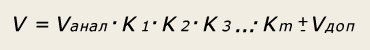 44.Оценка стоимости нематериальных активов.Сегодня отсутствуют данные о стоимости объектов интеллектуальной собственности, а фондовый рынок недостаточно развит. Поэтому из перечисленных выше методов необходимо особо выделить затратный. Он позволяет изучить стоимость каждой составной части нематериального актива, а затем путем суммирования определить его итоговую цену.Процедура оценки объектов интеллектуальной собственности включает несколько этапов. Вначале производится анализ структуры нематериальных активов, определяются ее составные части. Затем по отдельности производится оценка элементов и выбирается наиболее подходящий метод для анализа составных частей, производятся расчеты.На третьем этапе исследуется степень износа составных частей объекта ИС. Износ в данном случае означает утрату полезности и, соответственно, стоимости. Так, оценка патента учитывает моральный износ, связанный с появлением новых, усовершенствованных аналогов запатентованного изобретения.В конце рассчитывается остаточная стоимость всех частей объекта интеллектуальной собственности и производится ее суммарная оценка. Остаточную стоимость нематериального актива можно рассчитать путем вычитания накопленного износа из его первоначальной стоимости.Осуществив оценку рыночной стоимости нематериальных активов и иных результатов интеллектуальной деятельности, можно решить следующие задачи:увеличение капитализации компании;выделение дополнительных активов, имеющих самостоятельный коммерческий интерес;оценку размера материального ущерба при незаконном использовании нематериальных активов третьими лицами.Особенности оценкиСложность оценки НМА в первую очередь обусловлена трудоемкостью количественного определения результатов коммерческого использования данных активов, находящихся на той или иной стадии разработки, промышленного освоения или использования, в силу влияния целого ряда разнонаправленных факторов.Здесь мы рассматриваем методы оценки объектов интеллектуальной собственности и обсуждаем полные права собственности на них. Но на практике гораздо чаще приходится определять стоимость отдельных частей имущественных прав на использование объектов интеллектуальной собственности, появляется конкретная задача оценки стоимости нескольких лицензионных договоров.Опыт западных стран показывает, что для оценки стоимости таких договоров может применяться метод стандартных ставок лицензионных отчислений, таких как ставка за использование объекта ИС. Размер ставки исчисляется в зависимости от рентабельности использования данного объекта, а также от периода использования объекта интеллектуальной собственности, объемов производства, затрат на его создание, а также ряда других факторов. В основном лицензионные ставки определяются процентным отношением от цены единицы продукции, выпускаемой за счет использования объекта ИС, от чистого дохода либо от суммы продажи запатентованной продукции.45.Оценка рыночной стоимости финансовых вложений.При наличии временно свободных средств предприятие может осуществлять финансовые вложения - инвестиции в ценные бумаги и в уставные капиталы других предприятий, а также предоставить займы на территории Российской Федерации и за ее пределами.Анализ эффективности финансовых вложений осуществляется на основе изучения темпов роста финансовых активов, доходности финансовых вложений в различные виды ценных бумаг (облигаций, акций).Облигация - эмиссионная ценная бумага, закрепляющая право ее держателя на получение от эмитента облигации в предусматриваемый ею срок ее номинальной стоимости и зафиксированного в ней процента от этой стоимости. Облигация -- ценная бумага, свидетельствующая о том, что ее держатель предоставил заем эмитенту этой бумаги.Оценка финансовых вложений в облигации осуществляется исходя из их рыночной стоимости на дату оценки. При оценке необходимо учитывать основные параметры облигации: номинальную цену, купон, выкупную цену, дату погашения, норму доходности и сроки выплаты процентов, курс и др.Нарицательная (номинальная) цена облигации напечатана на бланке облигации и обозначает сумму, которая берется взаймы и подлежит возврату по истечении срока облигационного займа. Такая цена служит базой при начислении процентов.Купон (купонный процент) - фиксированный процент, который устанавливается в момент эмиссии облигации. Исходя из этого процента, инвестор получает регулярные платежи по облигации.Купон оформляется обычно как отрывная часть облигации. Чем выше размер купонного процента, тем выше ее инвестиционная привлекательность. Величина купона зависит от имиджа и надежности эмитента. На него влияет также срок обращения облигации. Чем длительнее срок обращения, тем больше риск, так как рыночный риск прямо пропорционален сроку обращения облигации.Выкупная цена - цена, по которой эмитент выкупает облигацию у инвестора по истечении срока займа (она может совпадать или отличаться от номинальной, в зависимости от условий займа). По российскому законодательству выкупная цена всегда должна совпадать с номинальной ценой.Рыночная цена - цена, по которой облигация продается и покупается на рынке, она определяется условиями займа и ситуацией, сложившейся в текущий момент на рынке облигаций.Рыночная стоимость облигаций -- средневзвешенная цена аукциона (на первичном рынке) или цена последней сделки на вторичных торгах за соответствующий день. Она может быть меньше номинала, равняться ему или превышать номинал.Курс облигации - покупная цена одной облигации в расчете на 100 денежных единиц номинала.Получение доходов по обыкновенным акциям связано с неопределенностью информации относительно будущих результатов, прежде всего темпов роста дивидендов. Для инвестора единственным источником информации о деятельности фирмы являются ее статистические данные в прошлом. Поэтому на основе учета прошлого и предполагаемых перспектив развития важна текущая стоимость обыкновенных акций.Производственные запасы оцениваются по текущим ценам с учетом затрат на транспортировку и складирование. Устаревшие запасы списываются.Расходы оцениваются по номинальной стоимости, если еще существует связанная с ними выгода. Если же выгода отсутствует, то величина расходов будущих периодов списывается.Необходимо проводить анализ дебиторской задолженности по срокам погашения, выявлять просроченную задолженность с последующим разделением ее на: безнадежную (не будет входить в экономический баланс); реальную, т.е. ту, которая может быть получена предприятием (должна быть отражена в экономическом балансе).При анализе необходимо проверить, не являются ли сомнительными векселя, выпущенные другими предприятиями. Несписанная дебиторская задолженность оценивается дисконтированием будущих основных сумм и выплат процентов к их текущей стоимости.46.Формирование итоговой величины стоимости коммерческой организации.Процесс формирования итоговой величины стоимости состоит из следующих этапов:1) выбора величины мультипликатора и применения его к оцениваемому предприятию.Выбор величины мультипликатора является наиболее сложным этапом, требующим особенно тщательного обоснования, зафиксированного впоследствии в отчете. Поскольку одинаковых компаний не существует, диапазон величины одного и того же мультипликатора по компаниям-аналогам бывает достаточно широк.В экономической литературе описано три проблемы, которые необходимо учитывать при согласовании величин мультипликаторов по компаниям-аналогам (А. Дамодаран Инвестиционная оценка. Инструменты и методы оценки любых активов. – М.: Альпина Паблишерз, 2010.):1.   сравнительная оценка мультипликаторов. Аналитик отсекает экстремальные величины и рассчитывает среднее и медианное значения мультипликатора по группе аналогов. Либо можно по результатам финансового анализа оцениваемой компании и аналогов и результатов проведения рейтинговой оценки определить наиболее близкие по финансовым показателям аналоги. Для выбора величины конкретного мультипликатора используют финансовые коэффициенты и показатели, наиболее тесно связанные с данным мультипликатором. По величине финансового коэффициента определяется положение (ранг) оцениваемой компании в общем списке. Полученные результаты накладываются на ряд мультипликаторов, и определяется величина, которая может быть использована для расчета стоимости оцениваемой компании.2.   Взаимосвязь фундаментальных переменных (риск, рост и потенциал для создания денежных потоков) организации и цен на ее акции. В качестве некоего ориентира полученной стоимости в сравнительном подходе по доходным финансовым мультипликаторам имеется возможность применения модели Гордона: Р = Е/(r-g) и V = CF/(r-g).3.   Применение статистических методов анализа (множественная регрессия). Данный метод позволяет на основе рыночных данных измерить связь фундаментальных переменных с величиной мультипликатора; оценивать на основе ограниченного количества компаний-аналогов; позволяет проанализировать недооцененность или переоцененность акций компаний.2) анализа полученного уровня стоимости (получен уровень контроля (то есть все акции в пакете оценены как в контрольном) или уровень стоимости акций миноритарного пакета (неконтроля) – зависит от примененного метода оценки). При использовании результатов, полученных в ходе оценки сравнительным подходом, необходимо помнить, что в методе рынка капитала формируется стоимость на уровне неконтроля, а в методе сделок – на уровне контроля. Поэтому при согласовании результатов оценки, когда получены заключения в доходном и затратном подходах, необходимо применять либо результат метода сделок, либо приводить к уровню контроля результаты метода рынка капитала. Для этого необходимо сделать поправку на уровень контроля оцениваемого пакета (добавить премию за контроль). Более подробно эта процедура описана в теме 7 настоящего пособия.3) внесения итоговых корректировок.Итоговая величина стоимости, полученная в результате применения мультипликаторов, должна быть откорректирована в зависимости от конкретных обстоятельств, наиболее типичными являются следующие поправки. Аналитик при определении окончательного варианта стоимости должен учесть имеющиеся активы непроизводственного назначения или неработающие активы. 47.Состав мер по финансовому оздоровлению коммерческих организаций.Меры финансового оздоровления кредитной организации:1. Оказание финансовой помощи кредитной организации ее учредителями и иными лицами (размещения денежных средств на депозите в банке; предоставления поручительств по кредитам для банка, отсрочки или рассрочки платежа; прощения долга кредитной организации).2. Изменение структуры активов и структуры пассивов кредитной организации: сокращение расходов банка; увеличение собственного капитала; снижение размера и удельного веса краткосрочных обязательств в общей структуре пассивов.3. Изменение организационной структуры банка: изменение состава и численности сотрудников; сокращение и ликвидация обособленных и иных подразделений кредитной организации.Временная администрация является специальным органом управления кредитной организацией, назначаемым Банком России. Задачей временной администрации является сохранение или восстановление платежеспособности банка в интересах его кредиторов и вкладчиков, а также акционеров (пайщиков) и создание работоспособного управленческого механизма, обеспечивающего устранение выявленных нарушений и осуществление других мер по финансовому оздоровлению банка.Временная администрация осуществляет следующие функции: • проводит обследование кредитной организации; • устанавливает наличие оснований для отзыва лицензии • участвует в разработке кредитной организацией мероприятий по ее финансовому оздоровлению и контролирует их реализацию; • контролирует распоряжение имуществом кредитной организации; • иные функции в соответствии с федеральными законами.Реорганизация – прекращение или иное изменение правового положения юридического лица, влекущее отношения правопреемства юридических лиц, в результате которого происходит одновременное создание одного, либо нескольких новых, и/или прекращение одного, либо нескольких прежних (реорганизуемых) юридических лиц. Осуществляется в форме слияния, присоединения, разделения, выделения или преобразования.С целью предупреждения несостоятельности и восстановления платежеспособности Закон «О несостоятельности (банкротстве) кредитных организаций» рекомендует использовать лишь две формы реорганизации – слияние и присоединение. Банк, его участники и Банк России обязываются прибегать к названным мерам, а именно, когда банк: • на протяжении последних шести месяцев неоднократно не смог удовлетворить денежные требования кредиторов; •  в связи с отсутствием или недостаточностью средств на его корреспондентских счетах не удовлетворяет требования кредиторов; • допустил абсолютное снижение собственного капитала по сравнению с  его максимальной величиной,  достигнутой за последние двенадцать месяцев, более чем на двадцать процентов.Выделение кредитной организации – это процесс преобразования кредитной организации, при котором: • из состава кредитной организации отпочковываются одна или несколько кредитных организаций; • права и обязанности реорганизованной кредитной организации переходят ко вновь созданным кредитным организациям в соответствии с разделительным балансом. Поглощение – это процесс, характеризуемый тем, что банк (объект поглощения) прекращает свое существование, а банк-покупатель приобретает его активы и обязательства. Слияние процесс, характеризуемый объединением двух или более юридических лиц (банков, компаний) в одно юридическое лицо. При этом объединяющиеся банки прекращают свое существование, а их активы и обязательства переходят на баланс нового создаваемого юридического лица. 48.Отличительные особенности финансового оздоровления различных типов коммерческих организаций.В кризисной или предкризисной ситуации привлечение внешних инвестиций всегда является сложной задачей в связи с возросшим риском инвестирования. В кризисной ситуации структура источников финансирования деформируется, "нормальные" источники могут исчезать, могут появляться случайные источники и источники, связанные с "чрезвычайными" мерами по восстановлению платежеспособности, в том числе за счет продажи части имущества, экономии затрат на содержание активов, остановки инвестиционных проектов. Способы мобилизации денежных средств следующие:1. Реформирование (реструктуризация) активов. Средства получены путем перевода активов предприятия в денежную форму или путем экономии затрат на содержание тех или иных объектов.· Продажа краткосрочных финансовых вложений - наиболее простой шаг, как правило, на кризисных предприятиях уже совершен.· Продажа запасов готовой продукции и избыточных производственных запасов - как и в предыдущем случае, быстрая продажа предполагает продажу с убытками.· Продажа дебиторской задолженности - дисконты здесь также могут быть очень значительными, так как обычно продажа идет по предлагаемой покупателем цене. Более цивилизованным методом восстановления своих оборотных активов выступает использование факторинга, однако, он редко бывает доступен для кризисных предприятий.· Продажа инвестиций (деинвестирование) может заключаться в остановке уже ведущихся инвестиционных проектов с последующей продажей объектов незавершенного строительства и не установленного оборудования, а может выступать как выход из участия в других предприятиях (продажа долей). Сохранение долгосрочных инвестиционных проектов в условиях кризиса можно считать роскошью.· Продажа, сдача в аренду, передача в залог и списание неиспользуемых активов. Продажа неиспользуемых фондов предполагает получение значительной суммы денежных средств, недостатком же является безвозвратная потеря части основных фондов, а следовательно, невозможность быстро (без капиталовложений) увеличить объем производства. В качестве объектов аренды могут выступать производственные и непроизводственные основные фонды, при этом из их состава исключается часть непроизводственных активов, например функционирующий жилой фонд, коммерческое использование которого запрещается.· Продажа нерентабельных производств и объектов непроизводственной сферы - наиболее сложная задача, так как часть нерентабельных производственных объектов, как правило, входит в основную технологическую цепочку предприятия. Для того чтобы минимизировать риск продажи важных объектов, необходимо ранжировать производства по степени зависимости от них технологического цикла предприятия (обычно экспертным методом).· Остановка нерентабельных производств - если убыточное производство нецелесообразно или его невозможно продать, то его нужно остановить, прекратив тем самым дальнейшие убытки.· Выведение из состава предприятия затратных объектов - осуществляется, например, в форме учреждения дочерних обществ. Когда совершение возмездной сделки затруднено по каким-либо причинам, экономически целесообразна может быть безвозмездная передача имущества. Выигрыш заключается в сокращении затрат на содержание имущества.2. Реформирование собственного капитала предприятия. Не предполагает изменение структуры собственников (состава и долей собственников предприятия).· Увеличение собственного капитала за счет целевого финансирования со стороны третьих лиц, например, со стороны государства предприятиям, имеющим стратегическое или национальное значение, а также предприятиям, входящим в холдинговые структуры со стороны головной компании.Иные мероприятия затрагивают структуру собственности:· Эмиссия акций - инструмент получения внешнего финансирования3. Урегулирование кредиторской задолженности.· Мораторий на выплаты задолженности - одна из самых сильных мер по восстановлению платежеспособности во время судебных процедур.· Уступки кредиторов в форме обмена долгов на имущество организации (в т.ч. пакета акций).· Взаимозачет долгов - если есть встречные требования (ст. 410, 411 части первой Гражданского Кодекса РФ), нельзя забывать, что при этом возникают обязанности по уплате налогов.· Получение уступок кредиторов под обеспечение долга. В соответствии со ст. 329 Гражданского кодекса РФ исполнение обязательств может обеспечиваться неустойкой, поручительством, банковской гарантией, задатком и другими способами.· Переоформление задолженности в вексельные обязательства - это уже новые обязательства для предприятия, но с иными сроками и иными условиями.· Перевод долга на другое юридическое лицо· Форвардные контракты на поставку продукции предприятия по фиксированной цене.· Переоформление краткосрочных обязательств в долгосрочные сопровождается обычно повышениями ставок процента за кредит.· Урегулирование фискальной задолженности в виде отсрочек и рассрочек в соответствии с гл. 9 части первой Налогового кодекса РФ.· Долгосрочные ссуды для неблагополучных предприятий практически недоступны, только при наличии серьезных гарантий - органов исполнительной власти, крупных корпораций и т.п.· Краткосрочные ссуды· Иностранные кредиты· Лизинг49.Зарубежный опыт восстановления платежеспособности коммерческих организаций.В мировой практике при оценке кредитоспособности на основе системы финансовых коэффициентов применяются в основном следующие пять групп коэффициентов: ликвидности, оборачиваемости, финансового рычага, прибыльности, обслуживания долга.Группа ученых (Дж. Шим, Дж. Сигел, Б. Нидлз, Г. Андерсон, Д. Колдвел) предложила использовать показатели, характеризующие ликвидность, прибыльность, долгосрочную платежеспособность, и показатели, основанные на рыночных критериях. Этот подход позволяет прогнозировать долгосрочную платежеспособность с учетом степени защищенности кредиторов от неуплаты процентов (коэффициента покрытия процента). Коэффициенты, основанные на рыночных критериях, включают отношение цены акции к доходам, размер дивидендов и рыночный риск. С их помощью определяются отношение текущего биржевого курса акций к доходам в расчете на одну акцию, текущая прибыль их владельцев, изменчивость курса акций фирмы относительно курсов акций других фирм. Однако расчет некоторых коэффициентов сложен и требует применения специальных статистических методов.На практике каждый коммерческий банк выбирает для себя определенные коэффициенты и решает вопросы, связанные с методикой их расчета. Этот подход позволяет охарактеризовать финансовое состояние заемщика на основе синтезированного показателя-рейтинга, рассчитываемого в баллах, присваиваемых каждому значению коэффициента. В соответствии с баллами устанавливается класс организации: первоклассная, второклассная, третьеклассная или неплатежеспособная. Класс организации принимается банком во внимание при разработке шкалы процентных ставок, определении условий кредитования, установлении режима кредитования (формы кредита, размера и вида кредитной линии и т. д.), оценке качества кредитного портфеля, анализе финансовой устойчивости банка.Прогнозные модели, получаемые с помощью статистических методов, используются для оценки качества потенциальных заемщиков. При множественном дискриминантном анализе (МДА) используется дискриминантная функция (Z), учитывающая некоторые параметры (коэффициенты регрессии), и факторы, характеризующие финансовое состояние заемщика (в том числе финансовые коэффициенты). Коэффициенты регрессии рассчитываются в результате статистической обработки данных по выборке фирм, которые либо обанкротились, либо выжили в течение определенного времени. Если Z-оценка фирмы находится ближе к показателю средней фирмы-банкрота, то при условии продолжающегося ухудшения ее положения она обанкротится. Если менеджеры фирмы и банк предпримут усилия для устранения финансовых трудностей, то банкротство, возможно, не произойдет. Таким образом, Z-оценка является сигналом для предупреждения банкротства фирмы. Применение данной модели требует обширной репрезентативной выборки фирм по разным отраслям и масштабам деятельности. Сложность заключается в том, что не всегда можно найти достаточное число обанкротившихся фирм внутри отрасли для расчета коэффициента регрессии.Наиболее известными моделями МДА являются модели Альтмана и Чессера, включающие следующие показатели: отношение собственных оборотных средств к сумме активов; отношение реинвестируемой прибыли к сумме активов; отношение рыночной стоимости акций к заемному капиталу; отношение объема продаж (выручки от реализации) к сумме активов; отношение брутто-прибыли (прибыли до вычета процентов и налогов) к сумме активов.Организацию относят к определенному классу надежности на основе значений Z-индекса модели Альтмана. Пятифакторная модель Альтмана построена на основе анализа состояния 66 фирм и позволяет дать достаточно точный прогноз банкротства на два-три года вперед.Построение в российских условиях подобных моделей достаточно сложно из-за отсутствия статистических данных о банкротстве организаций, постоянного изменения нормативной базы в области банкротства и признания банкротства организации на основе данных, не поддающихся учету.Модель Альтмана основана на применении мультидискриминантного анализа для прогнозирования вероятности банкротства фирмы.50.Основные этапы реорганизации коммерческих организаций в форме слияния и присоединения.Реорганизация коммерческой организации по общему правилу проводится им добровольно, по решению его учредителей либо уполномоченного на то учредительными документами его органа, например общего собрания его участников. Добровольная реорганизация в форме слияния, присоединения или преобразования в предусмотренных законом случаях может осуществляться с предварительного согласия государственных органов (п. 3 ст. 57 ГК РФ). Такое согласие требуется получить от антимонопольных органов, контролирующих появление хозяйствующих субъектов, которые могли бы занять доминирующее положение на товарном рынке».Предварительное согласие антимонопольных органов требуется в случаях слияния и присоединения любых объединений коммерческих организаций (ассоциаций и союзов); слияния и присоединения коммерческих организаций, если общая сумма их активов превышает 100 тыс. минимальных зарплат (а если она превышает 50 тыс. минимальных зарплат, то требуется обязательное уведомление антимонопольного органа о состоявшейся реорганизации); разделения и выделения унитарных предприятий, размер активов которых превышает 50 тыс. минимальных зарплат (если это приводит к появлению хозяйствующего субъекта, доля которого на соответствующем товарном рынке будет превышать 35%). При нарушении этих требований антимонопольный орган вправе требовать в судебном порядке признания недействительной состоявшейся реорганизации.Статья 27 Федерального закона «О защите конкуренции» (предусматривает, что с предварительного согласия антимонопольного органа осуществляются следующие действия1) слияние коммерческих организаций (за исключением финансовых организаций), если суммарная стоимость их активов (активов их групп лиц) по бухгалтерским балансам по состоянию на последнюю отчетную дату, предшествующую дате представления ходатайства (далее также - последний баланс, в случае представления в антимонопольный орган уведомления последним балансом считается бухгалтерский баланс по состоянию на последнюю отчетную дату, предшествующую дате представления уведомления), превышает три миллиарда рублей или суммарная выручка таких организаций (их групп лиц) от реализации товаров за календарный год, предшествующий году слияния, превышает шесть миллиардов рублей либо если одна из таких организаций включена в реестр хозяйствующих субъектов, имеющих долю на рынке определенного товара более чем тридцать пять процентов (далее - реестр);2) присоединение коммерческой организации (за исключением финансовой организации) к иной коммерческой организации (за исключением финансовой организации), если суммарная стоимость их активов (активов их групп лиц) по последним балансам превышает три миллиарда рублей или суммарная выручка таких организаций (их групп лиц) от реализации товаров за календарный год, предшествующий году присоединения, превышает шесть миллиардов рублей либо если одна из таких организаций включена в реестр;3) слияние финансовых организаций или присоединение финансовой организации к другой финансовой организации, если суммарная стоимость их активов по последним балансам превышает величину, установленную Правительством Российской Федерации (при слиянии или присоединении кредитных организаций такая величина устанавливается Правительством Российской Федерации по согласованию с Центральным банком Российской Федерации).51.Реорганизация хозяйствующих субъектов как мера по предупреждению банкротства.В отличие от других видов реорганизации, выделение — один из способов создания новых хозяйствующих субъектов. Практически, из одной коммерческой организации вычленяется другая, но прежнее юридическое лицо остаётся таким же, как и было, за изменением лишь некоторого количества активов и пассивов.Правовые меры, предложенные для совершенствования системы гарантий финансовых интересов кредиторов реорганизуемого субъекта, направлены на её укрепление и обоснованы с организационно-правовых позиций. В нормативых предписаниях следует определить срок, в течение которого компания обязана уведомить кредиторов о грядущей реорганизации - 5 рабочих дней со дня принятия решения об этом. Также нужно установить срок, ' в течение которого кредитор имел бы возможность проанализировать свои финансово-хозяйственные отношения с реорганизуемым дебитором и заявить о своих намерениях прекратить отношения с должником — равный 20 рабочим дням, исчисляемый от даты получения им уведомительного письма. Необходимо установить исчерпывающее содержание текста такого уведомления для кредиторов реорганизуемых компаний, в которое следует включать: сведения о порядке и сроках проведения реорганизации, о пропорциях раздела активов и пассивов компании между правопреемниками, тогда кредитор сможет оценивать степень финансового риска, связанного с реорганизацией его контрагента-дебитора. При этом необходимы нормативные ограничения на действия кредиторов, предъявляющих финансовые требования. Российский ГК РФ содержит в п. 2 ст. 60 правило о том, что кредитор помимо финансового требования о прекращении или досрочном исполнении обязательства может заявить реорганизуемому дебитору ещё и требование о возмещении убытков. Но, это не обязанность, а право кредитора, поэтому заинтересованный в восстановлении платежеспособности своего должника кредитор должен взвешенно пользоваться своими возможностями, связанными с реорганизацией хозяйствующих субъектов.Весь комплекс рекомендуемых действий по оптимизации структуры имущества хозяйствующего субъекта объединён в матрицу, с учётом основной направленности реорганизации: либо на развитие действующей коммерческой организации (в её рамках), либо на формирование новых юридических лиц. Компоновка и порядок применения мер по реструктуризации составляют правовую модель реструктуризации имущественного комплекса коммерческой организации для предупреждения банкротства.Меры, направленные на реорганизацию, как предупредительная мера прежде всего должны быть осуществлены самой кредитной организацией, а именно органами управления, учредителями (участниками) кредитной организации. Проведение реорганизации должно обеспечить сохранение требований к финансовой устойчивости кредитной организации, к которой происходит присоединение или слияние. Осуществление мер по предупреждению банкротства кредитной организации является обязанностью кредитной организации при возникновении соответствующих оснований <2>. Для Банка России это является правом <3>. Однако ФЗ "О несостоятельности (банкротстве)" предусмотрено ограничение этого права в том случае, когда Банк России обязан отозвать у кредитной организации лицензию на осуществление банковской деятельности <4>. С момента осуществления мер по предупреждению банкротства вся деятельность кредитной организации осуществляется под надзором Банка России <5>. Так, кредитная организация обязана уведомлять Банк России о проведении общих собраний учредителей (участников) кредитной организации, заседаний совета директоров (наблюдательного совета). Уведомление об этом должно быть направлено в Банк России не позднее пяти дней со дня проведения собрания. Исключения предусмотрены для случая, когда основания для применения мер по предупреждению банкротства возникли в пределах пятидневного срока для уведомления Банка России. В этом случае кредитная организация должна уведомить Банк России не позднее дня, следующего за днем возникновения оснований для применения мер по предупреждению банкротства. Уведомление о проведении общего собрания учредителей (участников) кредитной организации, заседания совета директоров (наблюдательного совета) составляется в произвольной форме и должно содержать сведения о дате и месте проведения собрания (заседания), а также повестку дня52.Условия проведения и особенности правового регулирования реорганизации юридического лица.Действующее гражданское законодательство России не определяет, что такое реорганизация юридического лица, фиксируя лишь формы, в которых она может осуществляться. В цивилистической доктрине под реорганизацией юридических лиц принято понимать установленную законодателем процедуру перехода прав и обязанностей одних юридических лиц к другим в порядке правопреемства..Реорганизация сегодня представляет собой специфический способ прекращения действующих и образования новых юридических лиц (кроме случаев реорганизации в формах присоединения и выделения), влекущий переход прав и обязанностей от ранее действовавших юридических лиц к вновь возникшим.В процессе реорганизации необходимо решить все вопросы, связанные с определением субъектов, к которым переходят конкретные права и обязанности. Наиболее актуальна эта проблема для реорганизации в формах разделения и выделения, поскольку при слиянии, присоединении и преобразовании возникает одно юридическое лицо, которое и является правопреемником всех реорганизованных. Коровайко А. Реорганизация юридических лиц: проблемы правового регулирования. При реорганизации составляется разделительный баланс (в случаях разделения и выделения) или передаточный акт (в случаях слияния, преобразования и присоединения).Разделительный баланс должен содержать однозначный ответ на вопрос о том, к какому именно юридическому лицу перешло каждое конкретное обязательство.Решение о реорганизации может быть принято учредителями (участниками) либо соответствующим органом юридического лица. Реорганизация может производиться в пяти формах: слияние, присоединение, разделение, выделение, преобразование.При слиянии два (или более) юридических лица прекращают существование - и возникает одно новое.В случае присоединения одно юридическое лицо (присоединяемое) прекращает существование и вливается со своим активом и пассивом в состав другого (к которому происходит присоединение).При слиянии и присоединении актив и пассив прекративших существование юридических лиц переходят по передаточному акту к той организации, в рамках которой они оказались после присоединения или слияния.В случае разделения одно юридическое лицо разделяется на два (или более), в результате чего разделяемое прекращает существование - и на его месте возникают два (или более).Применительно к преобразованию в п. 5 ст. 58 ГК использованы два неравнозначных понятия: «преобразование юридического лица одного вида в юридическое лицо другого вида» и «изменение организационно-правовой формы». Первое понятие шире и представляется более удачным.При преобразовании все активы и пассивы, права и обязанности юридических лиц сохраняются в прежнем состоянии.Реорганизация юридических лиц в форме преобразования считается завершенной с момента государственной регистрации вновь возникшего юридического лица (а преобразованное - прекратившим свое существование).С помощью института реорганизации сохраняется стабильность гражданского оборота, обеспечивается правопреемство по всему комплексу прав и обязанностей в отношении третьих лиц, а следовательно, и прочность договорных и хозяйственных связей; максимально гарантируются права кредиторов; отпадает необходимость уплаты дополнительных налогов; сокращаются временные издержки, и производительный капитал остается целостным, не дробится между участниками юридического лица и не изымается из сферы производства Коровайко А. Реорганизация юридических лиц: проблемы правового регулирования. - Ростов, Экономика и жизнь, 2006, с. 20. В итоге использование механизма реорганизации приводит к достижению значительного технического, организационного и финансового эффекта. Порядок государственной регистрации юридических лиц, создаваемых путем реорганизации, определен гл. V Федерального закона от 08.08.2001 N 129-ФЗ «О государственной регистрации юридических лиц и индивидуальных предпринимателей». Постановлением Правительства РФ от 26.02.2004 N 110 «О совершенствовании процедур государственной регистрации и постановки на учет юридических лиц и индивидуальных предпринимателей» утверждены Правила взаимодействия регистрирующих органов при государственной регистрации юридических лиц в случае их реорганизации.В соответствии с п. 1 ст. 13 Федерального закона от 21 декабря 2001 года N 178-ФЗ «О приватизации государственного и муниципального имущества» государственное или муниципальное унитарное предприятие в процессе приватизации может быть преобразовано в открытое акционерное общество.Говоря о преобразовании коммерческих организаций в некоммерческие необходимо заметить, что согласно п. 1 ст. 20 Федерального закона «Об акционерных обществах» акционерное общество вправе преобразоваться в некоммерческое партнерство.Государственное или муниципальное унитарное предприятие может быть преобразовано в государственное или муниципальное учреждение по решению его собственника (ст. 34 Федерального закона «О государственных и муниципальных унитарных предприятиях»).Преобразование некоммерческих организаций в коммерческие организации допускается в случаях преобразования объединения юридических лиц (ассоциации, союза) в хозяйственное товарищество или общество (абз. 2 п. 1 ст. 121 ГК) и учреждения в хозяйственное общество (п. 2 ст. 17 Федерального закона «О некоммерческих организациях»).53.Реинжиниринг бизнес-процессов.Реинжиниринг – это процесс реорганизации бизнес-процессов для достижения улучшения деятельности фирмы. Его основная задача заключается в том, чтобы определить, что необходимо для улучшения и как этого достичь. Реинжиниринг игнорирует то, что есть, и основывается только на том, что необходимо.Реинжиниринг нацелен на то, чтобы каждое звено системы действовало наиболее эффективно, а вся система в целом работала слаженно и взаимодополняемо. Именно такая согласованность всех структур и подразделений обеспечит наиболее эффективный вариант развития компании.Применение реинжиниринга необходимо в трех условиях:1) компания находится в состоянии кризиса;2) оценка компании удовлетворительная, но прогнозное состояние ожидается кризисное. Такую тактику избирают многие довольно развитые быстрорастущие компании для того, чтобы увеличить отрыв от конкурентов и создать уникальные конкурентные преимущества.Процесс реинжиниринга проводится в несколько этапов:1) подготовительный этап. На данном этапе проводится обследование компании, дается оценка ее состояния;2) моделирование и анализ существующих бизнес-процессов. Проводится анкетирование сотрудников, анализ бизнес-процессов и делаются соответствующие выводы;3) создание новой модели бизнес-процессов. Осуществляется выбор приоритетных направлений развития бизнеса, создание новой модели.4) внедрение новой модели бизнес-процессов. Происходит планирование работ по внедрению новых бизнес-процессов, а также контроль качества.5) завершение процесса реинжиниринга. Оценка работы и составление отчета.Важной особенностью реинжиниринга является то, что в его системе деятельность каждого работника направлена прежде всего на то, чтобы обеспечить максимально высокий конечный результат всего бизнеса. Таким образом, сплотившись, проявив взаимоподдержку и взаимопомощь, коллектив работников приводит компанию к более высоким показателям. В результате, если фирма повысила свои результаты, работник получает не только материальный заработок, но и повышает свой имидж, свою самооценку, тем самым нацеливая и мотивируя себя на дальнейшее активное участие в развитии компании.Основной задачей реинжиниринга является ускорение реакции компании на изменение предпочтений потребителя при минимальных затратах. Чтобы достичь этого, необходимо усовершенствовать бизнес-процессы фирмы, что, собственно, и является основным приоритетом компании при применении процесса реинжиниринга.В отличие от других постепенных совершенствований деятельности фирмы реинжиниринг позволяет в ускоренном режиме привести компанию к наивысшим результатам путем коренных изменений в структуре производства и управления фирмы.54.Меры по предупреждению банкротства коммерческих организаций.Досудебная санация - меры по восстановлению платежеспособности должника, принимаемые собственником имущества должника - унитарного предприятия, учредителями (участниками) должника, кредиторами должника и иными лицами в целях предупреждения банкротства (ст.2 Закона).Меры по восстановлению платежеспособности, недопущению банкротства – являются общей обязанностью добросовестного предпринимателя. В случае возникновения признаков банкротства, руководитель должника обязан направить учредителям (участникам) должника, собственнику имущества должника - унитарного предприятия сведения о наличии признаков банкротстваОсуществляемые в рамках досудебной стадии мероприятия могут быть любыми - как экономическими (модернизация, перепрофилирование производства, повышение квалификации персонала, изменение управленческой политики и др.), так и юридическими (получение кредитов, заключение соглашений о новации, отступном либо прекращении обязательств иным способом, ликвидация обособленных подразделений, заключение выгодных контрактов, истребование своего имущества из чужого незаконного владения, взыскание дебиторской задолженности и др.). Главное, чтобы эти мероприятия повышали платежеспособность должника и обеспеченность его экономическими ресурсами, что впоследствии позволит либо избежать возникновения признаков банкротства, либо (при их возникновении и возбуждении конкурсного процесса) сделать возможным введение восстановительных процедурПомимо названных мер, названными субъектами может быть предоставлена финансовая помощь в размере, достаточном для погашения денежных обязательств и обязательных платежей и восстановление платежеспособности должника (досудебная санация).Меры по предупреждению банкротства отдельных видов юридических лиц предусмотрены специальными законодательными актами. Такие меры, например, предусмотрены в отношении кредитных организаций (глава II ФЗ «О несостоятельности (банкротстве) кредитных организации»); сельскохозяйственных организаций («О финансовом оздоровлении сельскохозяйственных товаропроизводителей»).56.Особенности определения рыночной стоимости при переоценке, ликвидации, утилизации и лизинге основных средств.Под воздействием инфляции и структурных сдвигов в экономике основные фонды предприятий обесцениваются, механизм амортизации не обеспечивает нужных накоплений средств для простого воспроизводства основных фондов. В соответствии с ПБУ «Учет основных средств» ПБУ 6\01переоценка основных фондов предприятия – это определение их полной восстановительной стоимости ОФ.Полная восстановительная стоимость – это величина средств, которую пришлось бы затратить предприятию на приобретение данных основных средств на дату переоценки (по действующим расценкам на СМР, материалы, конструкции, торговым наценкам, транспортным тарифам и т.д.) с целью замены имеющихся изношенных ОС на новые.Необходимость переоценки ОС связана с инфляцией. Переоценка периодически осуществлялась в СССР : 1 раз в 10 лет- это переоценки 60-х и 70-х годов. После 1991г. в связи с интенсивными инфляционными процессами переоценку проводили каждый год по Постановлению Правительства РФ. Это переоценка в 1992г. - на 1.07.1992; в 1993- на 1.01.1994г.;, в 1994г. – на 1.01.1995г.; в 1995г. – на 1.01.1996г. и так до 1998г., далее было решено, что переоценка будет проводиться в соответствии с ПБУ 6\01 «Учет основных средств» , по п.15 этого ПБУ «Коммерческая организация может не чаще одного раза в год переоценивать ОС по восстановительной стоимости путем индексации или прямого пересчета по документально подтвержденным рыночным ценам. При принятии решения о переоценке следует учитывать, что в последующем они переоцениваются регулярно, чтобы стоимость ОС не отличалась от восстановительной.».С 1994 г. к процессу переоценки основных фондов стали привлекаться организации российских оценщиков. Это стало возможным после того, как постановлением правительства было допущено осуществление переоценки не только на основе разрабатываемых Госкомстатом индексирующих коэффициентов, но и путем прямой оценки рыночной стоимости. Такую работу могут выполнять только независимые организации оценщиков.Независимые организации оценщиков имеют право определять только полную восстановительную стоимость как рыночную стоимость замещения, по которой на дату переоценки можно приобрести новые объекты, аналогичные имеющимся на предприятии. Если идентичных объектов нет, то ориентируются на аналогичные объекты, скорректировав при необходимости их стоимость путей сопоставления технических и товароведческих характеристик.При участии в переоценке основных фондов оценщик не должен определять реальную степень износа и соответствующую ей остаточную стоимость. Степень износа (в процентах) каждого отдельного объекта после переоценки должна оставаться равной его же степени износа до переоценки по данным бухгалтерского учета и накладываться на оцененную восстановительную стоимость.Оценка объектов в условиях ликвидации бизнеса и вынужденной продажи. При ликвидации функционирующего бизнеса по тем или иным причинам (банкротство, раздел имущества, реорганизация, отчуждение государственными органами) возникает необходимость оценки ликвидационной стоимости отдельных частей распродаваемого имущества.Ликвидационная стоимость - рыночная стоимость объекта при его вынужденной продаже, т.е. денежная сумма, которая может быть получена от продажи объекта в сроки, слишком короткие для проведения адекватного маркетинга в сравнении с определением рыночной стоимости.Под ситуацией ликвидации понимается определение обязательств должника и перевод его материальных активов в денежные средства через их распродажу. При этом, может быть несколько ситуаций. Ситуация первая. Кредитор хочет знать, сколько можно будет выручить за имущество в случае несостоятельности (банкротства) должника (залогодателя). Ситуация вторая. Инвестор приобретает комплекс оборудования или предприятие в целом и хочет оценить потенциальный риск от такого приобретения. Ситуация третья. Прежде чем приобретать комплекс оборудования для аукционной продажи и назначать начальную цену, владелец аукциона заказывает оценку ликвидационной стоимости.
Ситуация четвертая. Оценку ликвидационной стоимости имущества обанкротившегося предприятия может заказать конкурсный управляющий для того, чтобы осуществить процедуру банкротства и соблюсти установленную очередность в удовлетворении исков со стороны кредиторов. В отличие от обоснованной рыночной стоимости ликвидационная стоимость всегда предполагает вынужденную продажу, означающую потерю права собственности в установленные сроки. Поэтому ликвидационную стоимость называют рыночной стоимостью в условиях вынужденной продажи и непосредственно она проявляется в ценах на аукционе. При этом оборудование продают срочно "в том виде, как оно есть, и в том виде, где оно находится".Ликвидационная стоимость оборудования несколько ниже его рыночной стоимости по следующим причинам:• приобретаемое на аукционе оборудование не имеет никаких гарантий;• у покупателя мало информации об объекте из-за срочности сделки; • при заключении сделки не принимается во внимание наличии ноу-хау, изобретения, товарного знака, часто имеет место неполная комплектация оснасткой, инструментом, запчастями и т.д.;• покупатель обычно своими силами демонтирует и доставляет оборудование, при этом ему приходится решать проблему сохранности оборудования. Факторы, под влиянием которых формируется ликвидационная стоимость: • низкая психологическая привлекательность активов обанкротившегося предприятия; • большую роль играет внешний вид оборудования, при срочной продаже этот фактор действует сильнее, чем при обычной продаже;• на результат продажи оказывают влияние отраслевые и территориальные факторы.Если процесс ликвидации не слишком жестко ограничен по срокам, то говорят о планомерной ликвидационной стоимости. Например, при банкротстве предприятия конкурсный управляющий может иметь резерв времени до одного года для вынужденной распродажи имущества. Хотя в данном случае влияние фактора времени на величину ликвидационной стоимости и ослабевает, но зато все остальные негативные факторы продолжают действовать.Информационной базой для оценки ликвидационной стоимости служит мониторинг аукционных продаж. На основе этих сведений можно вывести процент уценки в случае аукционных продаж в сравнении с обычными сделками.У сильно изношенных объектов ликвидационная стоимость иногда приближается или даже совпадает с утилизационной стоимостью.Оценка объектов при их утилизации. Если оборудование достигло предельного состояния вследствие износа или чрезвычайного события (аварии, пожара, взрыва и т.п.) и его капитальный ремонт нецелесообразен или когда оборудование потеряло полностью свою полезность, на него невозможно найти покупателя, а его реконструкция нецелесообразна, то такое оборудование подлежит списанию и возникает потребность оценить его утилизационную или скраповую стоимость. Если какая-то часть деталей и узлов машины пойдет на вторичное использование, то говорят об утилизационной стоимости. Если все детали и узлы машины подлежат переработке в металлолом, то говорят о скраповой стоимости.Скраповая стоимость – это вторичная стоимость основных материалов, из которых состоит машина или единица оборудования (сталь, чугун, цветные металлы и сплавы, специальные сплавы. иногда драгметаллы). В принципе возможен и такой случай, когда скраповая стоимость окажется отрицательной, если затраты на демонтаж, подготовку и транспортировку лома превысят стоимость массы материала. Оценка объектов при лизинге. Лизинг – это вид предпринимательской деятельности, направленной на инвестирование временно свободных или привлеченных финансовых средств, когда по договору финансовой аренды (лизинга) лизингодатель обязуется приобрести собственность обусловленное договором имущество у определенного продавца и предоставить это имущество лизингополуча-телю за плату во временное пользование для предпринимательских целей. Обычно в лизинговой сделке участвуют три стороны – лизингодатель, лизингополучатель и продавец (поставщик). Лизинговая операция протекает следующим образом. Предприятие, которое нуждается в каком-либо оборудовании и не имеет для его покупки свободных средств, обращается к лизинговой компании с деловым предложением о заключении лизинговой сделки. Согласно этой сделке предприятие как потенциальный лизингополучатель выбирает продавца требуемого оборудования, а лизингодатель приобретает его в собственность и передает лизингополучателю во временное пользование за оговоренную в лизинговом договоре плату. Причем продавец поставляет оборудование сразу лизингополучателю, минуя лизингодателя, т.е. собственника, и все организационные вопросы (комплектность, сроки и месту поставки, гарантийные обязательства, порядок приемки и др.) решаются между поставщиком и лизингополучателем, а лизингодатель выполняет только финансовое обеспечение сделки.По экономическому содержанию лизинг схож с кредитными отношениями и инвестициями. Когда говорят о лизинге, то имеют ввиду прежде всего финансовый лизинг, когда срок временного пользования оборудованием примерно равен его нормативному сроку службы и лизингополучатель выплачивает лизингодателю за этот срок лизинговые платежи, которые возмещают стоимость оборудования и приносят некоторую прибыль. Финансовый лизинг нужно отличать от оперативного лизинга или простой аренды. При оперативном лизинге (аренде) срок договора лизинга (аренды) короче нормативного срока службы оборудования и арендодатель может несколько раз сдавать это оборудование во временное пользование разным арендаторам. Нормативные документы по лизингу, принятые у нас правительственными органами, относятся прежде всего к финансовому лизингу.Хотя сумма лизинговых платежей превышает рыночную стоимость оборудования и сумму банковского кредита с процентами, тем не менее лизинг для лизингополучателя оказывается выгодным по ряду причин: при денежном кредите расчеты с банком начинаются обычно еще до того, как оборудование поступит и начнет эксплуатироваться; лизинговые сделки доступнее, чем банковские кредиты; лизинговое оборудование не облагается налогом на имущество; лизинговые платежи списываются на расходы, уменьшая тем самым налогооблагаемую прибыль.Особенности оценочной работы в отношении лизингового оборудования состоят в следующем.1. При оформлении лизинговой сделки оценивают первоначальную стоимость приобретаемого оборудования, так как объектом финансового лизинга может быть только новое оборудование (Гражданский кодекс РФ, часть 2. статья 666). При этом речь идет об оценке рыночной стоимости оборудования таким же образом, как при любой коммерческой сделке купли-продажи. Моментом оценки является момент заключения сделки. Специфика такой сделки проявляется в том, что активную роль в данном случае играет не столько будущий собственник (лизингодатель), сколько пользователь имущества (лизингополучатель). Последнего интересует прежде всего сумма лизинговых платежей, которая зависит от стоимости оборудования и условий расчетов по лизингу. Если оценку заказывает лизингополучатель, то оценщик оценивает в комплексе и стоимость оборудования, и сумму лизинговых платежей.2. В процессе выполнения лизингового договора оценщик может быть приглашен для определения остаточной или ликвидационной стоимость и лизингового оборудования. Это может произойти в следующих случаях.Во-первых, при наступлении неплатежеспособности лизингополучателя или при грубых нарушениях в использовании оборудования, его порче лизингодатель может расторгнуть лизинговый договор и у него возникнет необходимость оценить остаточную или ликвидационную стоимость оборудования,Во-вторых, по истечении срока действия лизингового договора лизингополучатель вправе либо вернуть оборудование лизингодателю, либо заключить новый договор, либо приобрести имущество в собственность, т.е. осуществить выкуп. В двух последних случаях возникает необходимость оценки остаточной стоимости оборудования.3. Стоимость лизингового оборудования, отражаемая как в договоре купли-продажи, так и в лизинговом договоре, является отпускной ценой и не включает транспортные, складские и установочные расходы. Эти расходы берет на себя лизингополучатель. Таким образом, оценивается стоимость оборудования независимо от места его использования.4. Основными методами оценки стоимости лизингового оборудования являются методы, использующие затратный и сравнительный подходы. Применительно к машинам и оборудованию большого спроса открывается возможность применения методов доходного подхода. Ведь рыночные ставки на лизинговые платежи образуют текущие доходы для лизинговых компаний.57.Классификация рисков, связанных с оценкой бизнеса.В зависимости от объема ответственности страховщика риски разделяются на индивидуальный и универсальный. Например, индивидуальный риск выражен в договоре страхования шедевра живописи во время перевозки и экспозиции на случай актов вандализма по отношению к нему. универсальный риск, который включается в объем ответственности страховщика по большинству договоров имущественного страхования, – кража.Особую группу составляют специфические риски: аномальные и катастрофические.Аномальные: величина которых не позволяет отнести соответствующие объекты к тем или иным группам страховой совокупности. Аномальные риски бывают выше и ниже нормального. Риск ниже нормального благоприятен для страховщика и получает покрытие на обычных условиях договора страхования. Риск выше нормального не всегда благоприятен для страховщика и получает покрытие на особых условиях договора страхования.Катастрофические риски составляют значительную группу, которая охватывает большое число застрахованных объектов или страхователей, причиняя при этом значительный ущерб в особо крупных размерах. По международной классификации катастрофические риски подразделяются на эндемические (местные) риски (которые происходят под воздействием метеорологических факторов и условий) и риски под воздействием качества земли (например, эрозия почв).Исключительно важное значение в работе страховщика имеет определение объективного и субъективного рисков. Объективные – выражают вредоносное воздействие неконтролируемых сил природы и иных случайностей на объекты страхования, не зависят от воли и сознания человека. Субъективные – основаны на отрицании или игнорировании объективного подхода к действительности; связаны с недостаточным познанием окружающего мира в объективной реальности, зависят от воли и сознания человека.В общей классификации рисков принято различать экологические, транспортные, политические и специальные риски.Экологические риски связаны с загрязнением окружающей среды и обусловлены преобразующей деятельностью человека в процессе присвоения материальных благ. Определенные страховые интересы, обусловленные экологическими рисками, привели к созданию самостоятельного вида страхования, отвечающего этим интересам.Транспортные: подразделяются на риски каско и карго. Риски каско подразумевают страхование воздушных, морских и речных судов, железнодорожного подвижного состава и автомобилей во время движения, стоянки (простоя) и ремонта, карго – страхование грузов, перевозимых воздушным, морским, речным, железнодорожным и автомобильным транспортом.Политические риски связаны с противоправными действиями с точки зрения норм международного права, с мероприятиями или акциями правительств иностранных государств в отношении данного суверенного государства или его граждан.Специальные риски подразумевают страхование перевозок особо ценных грузов (драгоценных камней, произведений искусства, денежной наличности).59.Институт страхования в РФ.Страховое звено - это особое звено финансово-кредитной системы.Страхование - одна из трех сфер финансовой системы. Страхование связано с распределением совокупного общественного продукта и части национальных богатств. Для страхования в то же время характерны экономические отношения только по перераспределению доходов и накоплений, связанных с возмещением материальных и иных потерь. Таким образом страхование связано с вероятностным движением денежной формы собственности.Страхование- это один из способов обеспечения экономической безопасности и устойчивого материального благополучия, это разумная предусмотрительность. Его применяют с глубокой древности.Страхование - необходимый элемент производственных отношений. Оно связано с возмещением материальных потерь в процессе общественного производства. Важным условием нормального процесса воспроизводства являются его непрерывность и бесперебойность.С соответствии с законом «Об организации страхового дела в Российской Федерации» (далее «Закон об организации страхового дела») страхование представляет собой отношения по защите имущественных интересов физических и юридических лиц при наступлении определенных событий (страховых случаев) за счет денежных фондов, формируемых из уплачиваемых ими страховых взносов (страховых премий). Страхование - такой вид необходимой общественно полезной деятельности, при которой граждане и организации заранее страхуют себя от неблагоприятных последствий в сфере их материальных и личных нематериальных благ путем внесения денежных взносов в особый фонд специализированной организации (страховщика), оказывающей страховые услуги, а эта организация при наступлении указанных последствий выплачивает за счет средств этого фонда страхователю или иному лицу обусловленную сумму. Рискованный характер общественного производства- главная причина необходимости страхования как экономической категории.Как экономическая категория, страхование представляет собой систему экономических отношений, включающую совокупность форм и методов формирования целевых фондов денежных средств и их использование для возмещения ущерба при различных непредвиденных неблагоприятных явлениях, а также для оказания помощи гражданам при наступлении определённых событий в их жизни.Смысл страхования состоит в минимизации ущерба при наступлении неблагоприятных обстоятельств, сопряжённых с убытками. Страхование, однако, не может приходить на помощь во всех случаях, когда имеет место имущественный или иной ущерб, напротив, необходимо наличие некоторых дополнительных условий, делающих страховую помощь.Событие, при котором страхование может иметь место, должно быть либо случайным, либо закономерным, но происходящим в определённый момент времени. Случайность события означает, что неизвестно, произойдёт ли это событие вообще (например, не каждое застрахованное здание сгорает). Неопределённость предполагаемого события означает, что событие обязательно произойдёт, но вот когда именно - неизвестно.Случайность, которая имеется в виду при страховании, не должна быть абсолютной, то есть совершенно неучитываемой. Страхование имеет дело с событиями, вероятность наступления которых может быть предвидена, измерена и учтена.По возможности должно быть исключено произвольное совершение рассматриваемого события. Страхование поэтому имеет дело с событиями, которые в принципе не зависят от воли человека (буря, наводнение и т.д.), либо с событиями, в отношении которых были предприняты все попытки предотвратить их наступление.Такие попытки объясняются незаинтересованностью определённого лица в их наступлении, стремлением их избежать. Отсутствие такого интереса превращает страхование в своего рода мошенничество. Например, умышленное затопление судна с целью получения страховки, самоубийство или убийство для получения страховки родственниками и т.д.Опасность и определённая вероятность наступления событий, которые могут иметь неблагоприятные материальные и иные последствия, должны осознаваться не одним лицом, а множеством лиц. Такое событие может угрожать всем, но на самом деле наступит не для каждого. Заинтересованные в его предотвращении или уменьшении неблагоприятных последствий лица готовы вносить в общую кассу определённые денежные суммы, чтобы в случае наступления таких событий обеспечить возмещение убытков.Страхование, следовательно, призвано удовлетворять случайно возникающие имущественные потребности, вызванные наступлением особых вредоносных событий, посредством финансового участия многих лиц.61.Финансовая политика неплатежеспособного предприятия.Основная роль в системе антикризисного управления предприятием отводится широкому использованию внутренних механизмов финансовой стабилизации.Основные этапы финансовой стабилизации предприятия в условиях кризисной ситуации выражаются в следующем:1. Устранение неплатежеспособности. 2. Восстановление финансовой устойчивости (финансового равновесия). Устранение неплатежеспособности предприятия возможно в течение короткого периода за счет осуществления ряда аварийных финансовых операций. Это позволит устранить угрозу банкротства не только в коротком, но и относительно более продолжительном промежутке времени.3. Обеспечение финансового равновесия в длительном периоде. Эта задача требует ускорения темпов экономического развития на основе внесения определенных корректив в отдельные параметры финансовой стратегии предприятия. 4. Если использование внутренних механизмов финансовой стабилизации не достигло своих целей или если по результатам диагностики был сделан вывод о бесперспективности попытки выхода из кризисного состояния за счет мобилизации только внутренних резервов, предприятие имеет возможность прибегнуть к внешней помощи, которая приобретает форму его санации.Санация представляет собой систему мероприятий по предотвращению предприятия - должника банкротом и его ликвидации. Санация предприятия проводится в трех основных случаях. Если предприятие в попытке выхода из кризисного состояния прибегает к внешней помощи по своей инициативе до возбуждения кредиторами дела о банкротстве. Если само предприятие, обратившись в арбитражный суд с заявлением о своем банкротстве, одновременно предлагает условия своей санации (такие случаи санации наиболее характерны для государственных предприятий). Если решение о проведении санации выносит арбитражный суд по поступившим предложениям от желающих удовлетворить требования кредиторов к должнику и выполнить его обязательства перед бюджетом. В двух последних случаях санация осуществляется в процессе производства дела о банкротстве при условии согласия собрания кредиторов по срокам выполнения их требований и на перевод долга.5. Процесс реорганизации санируемых предприятий требует предварительной разработки проекта санации. Разработка санации их осуществляется, как правило, представителями санатора, предприятия - должника и независимыми аудиторами.6. Основой выбора той или иной формы санации является расчет ее эффективности: соотношение результатов (эффекта) и затрат на осуществление санации в предложенной форме. Результаты санации (хотя и направлены на устранение неплатежеспособности и восстановление финансовой устойчивости предприятия), в конечном итоге, могут быть оценены размером дополнительной прибыли (разницей между ее значениями после и до осуществления санации). 7. Затраты на осуществление санации определяются путем разработки специального бюджета. Принципиально эти затраты могут рассматриваться как инвестиции санатора в санируемое предприятие с целью получения прибыли (в прямой или косвенной форме) в предстоящем периоде. Цель санации считается достигнутой, если удалось за счет внешней финансовой помощи при реорганизации нормализовать производственную деятельность и избежать объявления предприятия - должника банкротом с последующим прекращением его деятельности и продажей имущества. 62.Организационно-производственный менеджмент на неплатежеспособном предприятии.Организационно-производственный менеджмент представляет собой совокупность мероприятий организационно-управленческого характера направленных на достижение главной цели - повышение эффективности производства для создания конкурентоспособной продукции.Антикризисный менеджмент включает следующие блоки (элементы):1. Диагностика финансового состояния.1.1. Оценка бизнеса: недвижимости, в том числе земли; машин и оборудования; ценных бумаг; 1.2. Анализ финансового состояния.2. Маркетинг.3. Инвестиции: собственные; привлеченные.4. Управление персоналом: административный; производственный.5. Производственный менеджмент (оперативное управление производством).6. Реорганизационно-ликвидационные процедуры:- внешнее управление имуществом;- досудебная санация (финансовое оздоровление);- принудительная ликвидация;- добровольная ликвидация.Общим принципом, который должен быть положен в основу реструктуризации предприятия, является принцип наилучшего и наиболее эффективного использования имущества, который определяет, что разделять или объединять имущество и права на него следует таким образом, чтобы стоимость данного имущества и прав на него возрастала. Существуют различные организационные механизмы, позволяющие смягчить кризисную ситуацию на производстве без применения процедур банкротства:1) проблемы разрешимы посредством применения известных форм организации управления промышленного производства, таких, как холдинги и трасты, которые позволяют создать условия для эффективной деятельности предприятий, функционирующих в форме корпораций. Образование холдингов приводит к созданию объединений юридических и физических лиц, подразумевающих жесткий административный контроль;2) другим организационным способом повышения эффективности промышленного производства в настоящее время считает формирование финансово-промышленных групп (ФПГ).В качестве приоритетных направлений инвестиций в рамках ФПГ могут быть предложены:- проекты по созданию конкурентоспособной на мировом рынке;- новые технологии;- первоочередные проекты государственной структурной политики;- проекты для выполнения федеральных программ поставок для государственных нужд.3) при реализации процедур внешнего управления целесообразны организация и развитие различных форм лизинга в связи с ограниченными финансовыми ресурсами предприятий при кризисе платежей, что снижает возможности закупки ими необходимого оборудования и других технических средств.Лизинг - это краткосрочный прокат или долгосрочная аренда с последующим выкупом арендованного имущества. Необходимость организации и проведения научно-технических исследований и конструкторско-технологических работ в процессе антикризисного управления производством связана с решением трех основных задач:1. Определение вида конкурентоспособной продукции.2. Определение источников и размеров инвестиций.3. Определение места производства продукции. В общем случае стратегия антикризисного управления производством заключается в разработке и реализации программ обновления технологий для удовлетворения потребностей производства и обеспечения спроса на продукцию предприятия.Антикризисное управление должно строиться на основе принципа избирательности, подразумевающего учет основных, в том числе рыночных, показателей деятельности предприятия.65.Особенности антикризисного управления в научных организациях и на предприятиях оборонного комплекса.Меры по предупреждению банкротства стратегических предприятий (ст.191) Правительство РФ:- организует проведение учета и анализа финансового состояния стратегических предприятий и организаций и их платежеспособности;- проводит реорганизацию стратегических предприятий и организаций;- осуществляет погашение образовавшейся в результате несвоевременной оплаты государственного оборонного заказа задолженности федерального бюджета перед стратегическими предприятиями;- обеспечивает проведение реструктуризации задолженности стратегических предприятий, являющихся исполнителями работ по государственному оборонному заказу, перед федеральным бюджетом и государственными внебюджетными фондами;- содействует достижению соглашения стратегических предприятий и организаций с кредиторами о реструктуризации их кредиторской задолженности, в том числе путем предоставления государственных гарантий;= проводит досудебную санацию стратегических предприятий и организаций в порядке, предусмотренном настоящим Федеральным законом;В числе лиц, участвующих в деле о банкротстве стратегических предприятий, признается федеральный орган исполнительной власти, обеспечивающий реализацию единой государственной политики в отрасли экономики, в которой осуществляет деятельность соответствующие стратегические предприятие или организация. Правительство РФ, вправе установить перечень дополнительных требований к кандидатуре арбитражного управляющего.Особенности.Финансовое оздоровлениеПервое собрание кредиторов должно решить вопрос об одной из процедур банкротства и определить СРО. В случае, если вопорс не решен, арбитражный суд откладывает рассмотрение дела в пределах семимесячного срока. Если нет возможности отложить рассмотрение дела (истек семимесячный срок), арбитражный суд: либо выносит определение о введении финансового оздоровления, если имеется ходатайство одного из участников дела о банкротстве, либо выносит определение о введении внешнего управления.Внешнее управлениеВнешний управляющий обязан направить разработанный план внешнего управления не менее чем за 15 дней до даты его рассмотрения собранием кредиторов в федеральный орган исполнительной власти, обеспечивающий реализацию единой гос. политики в отрасли экономики, в которой осуществляет свою деятельность стратегические предприятие или организация.Указанный орган не имеет права вносить в план какие-либо изменения; он компетентен только разработать и представить собранию, а также в арбитражный суд свое заключение о плане.Внешний управляющий не вправе отказаться от исполнения договоров должника, связанных с выполнением работ по государственному оборонному заказу, не вправе отчуждать отдельные виды имущества должника, которые связаны с государственным заказом. При продаже предприятия или имущества должника, которые относятся к ограниченно оборотоспособному имуществу, на закрытых торгах в них участвуют только лица, которые в соответствии с фз могут иметь в собственности имущество. К участию в торгах не допускаются конкурсные кредиторы и их аффилированные лица. За РФ сохраняется преимущественное право приобретения имущества должника, которое используется для государственных заказов и нужд.Условия продажи предприятия:1) обеспечить сохранения целевого назначения предприятия.2) выполнить договоры должника по государственному оборонному заказу.66. Рынок ценных бумаг и его составные части.Рынок ценных бумаг - составная часть финансового рынка, тесно связанная с денежным и кредитным рынками.Ценная бумага - денежный документ, удостоверяющий право владения или отношения займа и определяющий взаимоотношения между лицом, выпустившим этот документ, и их владельцем. Ценные бумаги характеризуются как движимые вещи и соответственно признаются объектами купли-продажи, хранения, залога и иных имущественных сделок, совершаемых с объектами права собственности. В основе рынка ценных бумаг лежат эмиссионные ценные бумаги.Виды рынка ценных бумаг:1) акций;2) облигаций;3) производные финансовых инструментов.Формы эмиссионных ценных бумаг:1) документарная. Это форма эмиссионных ценных бумаг, при которой владелец устанавливается на основании предъявления надлежащим образом оформленного сертификата ценных бумаг или в случае депонирования такового на основании записи по счету депо;2) бездокументарная, при которой владелец устанавливается на основании записи в системе ведения реестра владельцев ценных бумаг на основании записи по счету депо.В качестве эмиссионной может выступать любая ценная бумага, в том числе бездокументарная. Примерами эмиссионных ценных бумаг могу быть акции и облигации.Эмиссия ценных бумаг - установленная законом последовательность действий эмитента по размещению эмиссионных ценных бумаг. Эмитентами называются юридические лица, федеральные органы исполнительной власти и органы исполнительной власти субъектов РФ, органы местного самоуправления. Эмитент от своего имени несет обязательства перед владельцами ценных бумаг по осуществлению прав, закрепленных ими (владелец - лицо которому ценные бумаги принадлежат на праве собственности или ином вещном праве). Процедура эмиссии включает в себя следующие этапы:1) принятие эмитентом решения о выпуске эмиссионных ценных бумаг - документа, содержащего данные, достаточные для установления объема прав, закрепленных ценной бумагой,2) регистрация выпуска эмиссионных ценных бумаг, в том числе подготовка проспекта эмиссии,3) изготовление (для документарной формы выпуска) сертификатов ценных бумаг, выпускаемых эмитентом документов, удостоверяющих совокупность прав на указанное в сертификате количество ценных бумаг и служащих основанием для владельца ценных бумаг требовать от эмитента исполнения его обязательств,4) размещение эмиссионных ценных бумаг (их отчуждение эмитентом первым владельцам путем заключения гражданско-правовых сделок),5) регистрация отчета об итогах выпуска эмиссионных ценных бумагВсе ценные бумаги одного выпуска должны иметь один государственный регистрационный номер, цифровой (буквенный, знаковый) код, который идентифицирует конкретный выпуск эмиссионных ценных бумагОбращение ценных бумаг выражается в заключении гражданско-правовых сделок, влекущих за собой переход права собственности на ценные бумаги от первичных к вторичным и последующим владельцам67. Характерные особенности инвестиционного климата в России.Факторы, приводящие к сдерживанию инвестиц-й деят-ти в России1. В экономической и финансовой сферах:  а) значительный налоговый пресс; б) недостаточная развитость и отсутствие стабильности в функционировании кредитно-финансовой и банковской систем; в) дефицит региональных бюджетов; г) наличие большого числа монопольных структур в стране, деят-сть к-рых приводит к формированию высоких цен, особенно на энергетические ресурсы, д) недоразвитость рыночной инфраструктуры; е) недостаточно эффект-е формы и конечные результаты приватизации; ж) низкий уровень выполнения договорных обязательств участников инвестиционных процессов; з) чрезмерное ослабление госуда-ного регулирования экон-й страны; и) распыление и недостаточный контроль использования государственных инвестиций; к) отсутствие надлежащей конкуренции, неразвитость тендерных торгов и конкурсов по многим сферам этой деятельности.  2. В социально-политической сфере:  а) отсутствие надлежащей социально-политической стабильности; б) отсутствие программы стратегического развития страны; в) социально несправедливый передел гос. собств-ти, приведший к резкому социал-му расслоению населения страны по доходам и собств-ти; г) низкий жизненный уровень населения страны, наличие сравнительно высокой безработицы; д) наличие коррупции и криминализации общества в экон-х сферах деят-ти; е) несовпадение в надлежащей мере демократических принципов в организации управления на всех уровнях.     3. В правовой сфере:    а) отсутствие надлежащего правового обеспечения на всех уровнях управления; б) частая сменяемость отдельных законодательных актов, инструктивных и нормативно-методических документов; в) низкий уровень исполнения законодательных актов; г) отсутствие эффективного механизма контроля за исполнением правовых актов.4. В сфере информационных технологий:  а) недостаточное развитие информационной инфраструктуры; б) слабая связь с международными информационными системами; в) низкий уровень отечественных средств вычислительной техники и телекоммуникаций; г) слабая и недостаточная по объемам подготовка кадров, способных работать в сфере современной информатики.68. Методы государственной поддержки инвестиционной деятельности в России.Правовое регулирование инвестиционной деятельности состоит в определении признаков субъектов, установлении организационно-правовых форм ведения инвестиционной деятельности, выделении специальных требований к отдельным направлениям инвестиционной деятельности; регламентации порядка и условий заключения исполнения договоров; установлении пределов и форм государственного воздействия на инвестиционные процессы.Инвестиционная деятельность реализуется обычно в правовых формах, соответствующих договорам подряда на капитальное строительство, проектирование, поставки и других. Инвестирование может происходить путем приобретения акций акционерного общества, вступления в товарищество с вложением пая. Инвестиции могут осуществляться путем приобретения патента или прав пользования по лицензионному договору, приобретением товарного знака и т.д.Инвесторы — субъекты инвестиционной деятель­ности, осуществляющие вложение собственных, заем­ных или привлеченных средств в форме инвестиций и обеспечивающие их целевое использование.Государственное регулирование инвестиционной деятельности заключается  в гарантиях прав субъектов и защите инвестиций. Государство гарантирует, прежде всего, стабильность прав, что очень важно при долгосрочных инвестициях. Инвестиции могут быть приостановлены лишь в случае стихийных бедствий, признания инвестора банкротом, чрезвычайного положения и  экологических нарушениях.К сожалению, стоит заметить, что большинство гарантий, предусмотренных в законе, носят декларативный характер, поскольку не разработаны механизмы их реализации.В целях управления инвестиционной политики указом президента была создана Государственная инвестиционная корпорация для федеральных и региональных программ социального и экономического развития, а также для привлечения иностранных инвесторов и стимулировании внутренних инвестиций. Корпорация создана в форме государственного предприятия, имущество передано ей на праве полного хозяйственного ведения. Уставный фонд корпорации состоит из имущества, оцениваемого в 1 млрд. долларов, которые могут использоваться в качестве гарантий возврата иностранным инвесторам. Корпорация осуществляет экспертизу, конкурсный отбор и реализацию инвестиционных проектов, используя при этом средства, выделяемые им для централизованных капитальных вложений, кредиты ЦБ России, привлечённые и собственные средства.69.Основные способы привлечения иностранных инвестиций в Россию.Основными способами привлечения прямых иностранных инвестиций в экономику России являются:- создание совместных предприятий;- регистрация на территории России предприятий, полностью принадлежащих иностранному капиталу;- привлечение иностранного капитала на основе концессий или соглашений о разделе продукции;- создание свободных экономических зон, направленных на активное привлечение зарубежных инвесторов в определенные регионы страны.На первом этапе привлечения иностранных инвестиций в экономику бывшего СССР в 1987-1991 гг. преобладало создание совместных предприятий. В дальнейшем стало развиваться создание 100% иностранных дочерних предприятий или приобретение крупных пакетов акций российских АО. Обе эти формы остаются основными и в настоящее время, но стали расти вложения в финансовые и страховые компании.До сих пор мало распространены концессии и соглашения о разделе продукции, так же как и создание свободных экономических зон.Анализ структуры уже привлеченных прямых иностранных инвестиций показывает, что их львиная доля продолжает направляться в экспортно-ориентированные отрасли (ТЭК, горнодобывающую, деревообрабатывающую и целлюлозно-бумажную промышленность) или в сверхприбыльные проекты с малыми сроками окупаемости и незначительной фондоемкостью (торговлю, телекоммуникации, пищевую промышленность, отели, финансовые услуги и проч.)Такой отраслевой перекос не случаен. Сегодня он отражает реальное положение России в международном разделении труда. Страна выступает на мировой экономической арене как экспортер сырьевых ресурсов и продуктов первого передела и как импортер высокотехнологичной продукции и услуг, рассчитанных прежде всего на потребительский спрос. В то же время такая структура инвестиций говорит о том, какие категории иностранных инвесторов были готовы производить прямые вложения в Россию невзирая на существующие риски;- крупнейшие ТНК, рассматривающие Россию как способ получения доступа к российским ресурсам и внутреннему рынку. Для них инвестиции в Россию являются относительно небольшой частью глобальной долгосрочной инвестиционной стратегии, что позволяет им мириться с высокой рискованностью и временной невыгодностью положения. К такому разряду можно отнести крупнейших иностранных инвесторов в российском ТЭК, химической и пищевой промышленности;- средний и мелкий иностранный капитал, привлекаемый в Россию сверхвысокой прибыльностью и быстрой окупаемостью отдельных проектов прежде всего в сфере торговли и услуг. Указанные преимущества перекрывают в глазах этих инвесторов общие недостатки и риски, присущие инвестиционному климату России;- компании, вкладывающие в Россию незаконно вывезенные за ее пределы и легализованные за рубежом капиталы. Для таких инвесторов характерны высокорентабельные и быстроокупаемые проекты. Риски для них существенно снижаются за счет хорошего знания местной специфики и обширных контактов в стране. Все указанные инвесторы практически не направляют средства в фондоемкие отрасли, находящиеся в наиболее тяжелом экономическом положении. Инвесторов отпугивает их низкая рентабельность и необходимость осуществления долгосрочных инвестиционных программ по техническому перевооружению, а также высокая конкуренция со стороны стран с развитой экономикой.70.Реструктуризация портфельных инвестиций в условиях смены стратегии развития хозяйствующего субъекта.Под оперативным управлением портфелем финансовых инвестиций понимается обоснование и реализация управленческих решений, обеспечивающих поддержание целевой инвестиционной направленности сформированного портфеля по параметрам его доходности, риска и ликвидности.Процесс оперативного управления портфелем финансовых инвестиций осуществляется на предприятии по следующим основным этапам:1). Организация постоянного мониторинга условий экономического развития страны и конъюнктуры финансового рынка в разрезе отдельных его сегментов.2). Оперативная оценка уровня доходности, риска и ликвидности по сформированному портфелю финансовых инвестиций в динамике. Выявляются тенденции уровня доходности, риска и ликвидности по портфелю в целом; их соответствие целевым параметрам формирования портфеля (типу портфеля); соответствие рассматриваемых параметров рыночной шкале «доходность - риск и доходность - ликвидность».3). Выбор принципиальных подходов к оперативной реструктуризации портфеля финансовых инвестиций предприятия:- пассивный подход к управлению портфелем основан на принципе «следование в фарватере рынка». Реструктуризация портфеля финансовых инвестиций должна четко отражать тенденции конъектуры фондового рынка как к общему объему (на основе общерыночных индексов динамики), так и по составу обращающихся на нем ценных бумаг. Иными словами, динамика портфеля финансовых инвестиций предприятия в миниатюре должна копировать динамику фондового рынка в целом. Эффективность портфеля на 90% обеспечивается структурой видов финансовых инструментов и лишь на 10% - конкретными их разновидностями в рамках отдельных видов.- активный подход к управлению портфелем основан на принципе «опережение рынка». Реструктуризация портфеля финансовых инвестиций должна основываться на прогнозных расчетах рыночной конъектуры, а не отражать текущую её динамику.4). Реструктуризация портфеля по основным видам финансовых инструментов инвестирования. Такая реструктуризация осуществляется 2-мя различными методами:- предлагает соотношение спекулятивной и консервативной части портфеля. Его реструктуризация по основным видам финансовых инструментов всегда должна быть направлена на обеспечение первоначальных целевых параметров его формирования;- предлагает соотношение спекулятивной и консервативной частей портфеля. Инвестор постоянно варьирует состав видов ценных бумаг с учетом прогнозируемой динамики их рыночной стоимости.5). Реструктуризация портфеля по конкретным разновидностям финансовых инструментов инвестирования. При пассивном подходе к оперативному управлению портфелем основное внимание в осуществлении этого этапа реструктуризации портфеля уделяются обеспечению глубокой его диверсификации в рамках отдельных видов финансовых инструментов. При активном подходе к оперативному управлению портфелем основное внимание на этом этапе реструктуризации портфеля уделяется поиску и приобретению недооцененных финансовых инструментов инвестирования.6). Определение времени совершения сделок по реструктуризации портфеля финансовых инвестиции.7). Обоснование альтернативных приказов брокеру на совершение сделок, обеспечивающих реструктуризацию портфеля. Одной из задач состоящих перед оперативным управлением портфелем финансовых инструментов, является обеспечение минимизации текущих затрат по осуществлению его реструктуризации.71. Инвестиционная стратегия в условиях ограниченности финансовых ресурсов.При планировании вложений проект может быть принят к исполнению, если он имеет положительную чистую приведенную стоимость. Однако в действительности для предприятий существуют ограничения, связанные с нехваткой финансовых ресурсов на его осуществление. В этом случае возникает необходимость разработки такого метода отбора одного проекта (или группы проектов), который, с одной стороны, обеспечит максимально возможную чистую приведенную стоимость, а с другой стороны - позволит "уложиться" в выделенные для инвестиций средства.Существует несколько математических методов, решающих данную задачу. Универсальный метод решения подобных задач - симплексный метод. Выбор данного метода особенно удачен, так как при его автоматизации исключается главная причина связанных с его использованием ошибок - человеческий фактор.В условиях, когда финансовые ресурсы ограничены, реализация всех потенциально интересных инвестиционных замыслов оказывается невозможной. Приходится решать проблему выбора - останавливаясь на инвестиционных проектах, удовлетворяющих критерию реализуемости (достаточность финансовых и материальных ресурсов) и критерию максимизации прибыли. Следовательно, речь идет об оптимизации внутреннего инвестиционного портфеля предприятия.При обосновании инвестиционной политики предприятия учитываются амортизационные отчисления. Инвестиционная политика предприятия тесносвязана с амортизационной политикой, так как она направлена на формирования собственных инвестиционных ресурсов и заключается в управлении амортизационными отчислениями от используемых основных средств и нематериальных активов. В этой связи при формировании и реализации инвестиционной политики следует учитывать амортизационную политику предприятия.В реальности фирмам чаще всего приходится выбирать между инвестиционными проектами в условиях ограниченности инвестиционных ресурсов. Существуют два типа ситуаций подобного рода.Одна из них - менеджеры либо приняли волевое решение ограничить общую сумму капиталовложений или направления инвестиций, которые предпринимает фирма, либо установили собственный критерий оценки инвестиций и в результате приходится отказаться от ряда инвестиций, выгодных с точки зрения рынка. Например, вместо того чтобы использовать рыночную ставку процента, фирма может выбрать более высокую ставку в качестве базовой (предельной).Другая возникает, если есть разница между рыночной ставкой процента, под которую фирма может брать в долг, и рыночной ставкой процента, которую она может получить на вложенный капитал.При планировании вложений проект может быть принят к исполнению, если он имеет положительную чистую приведенную стоимость. Однако в действительности для предприятий существуют ограничения, связанные с нехваткой финансовых ресурсов на его осуществление. В этом случае возникает необходимость разработки такого метода отбора одного проекта (или группы проектов), который, с одной стороны, обеспечит максимально возможную чистую приведенную стоимость, а с другой - позволит "уложиться" в выделенные для инвестиций средства.Например, у предприятия для выполнения некоторых программ имеется пять инвестиционных проектов, чистая приведенная стоимость которых указана в табл.26.2 Однако предприятие не может финансировать все проекты: суммы денег, выделенные на текущий год и последующие два, меньше необходимых для инвестирования в полном объеме. При этом оставшиеся денежные средства не могут быть перенесены на следующие годы, также не предусмотрено более одного финансирования одного и того же проекта.72.Управление финансовыми рисками в целях роста стоимости компании.Управление финансовыми рисками (риск-менеджмент) – процесс идентификации, анализа и оценки рисков, разработки способов минимизации их негативных последствий.Риск-менеджмент как система управления состоит из объекта и субъекта управления.Объектом управления являются: риск, рисковые вложения капитала и экономические отношения между хозяйствующими субъектами в процессе реализации риска (отношения между: страхователем и страховщиком; предпринимателями – партнерами, конкурентами; заемщиком и кредитором и т.п.).Субъектом управления являются специалисты (предприниматели, финансовые менеджеры, риск-менеджеры, страховщики и др.), которые осуществляя целенаправленное воздействие на объект управления, обеспечивают минимизацию рисков.Процесс управления рисками начинается с анализа, цель которого состоит в получении необходимой информации о структуре, свойствах объекта и имеющихся рисках. Анализ рисков подразделяется на два взаимно дополняющих друг друга вида:·  Качественный – определение факторов риска и обстоятельств, приводящих к рисковым ситуациям.Качественный анализ предполагает:идентификацию (установление) всех возможных рисков;выявление источников и причин риска;выявление практических выгод и возможных негативных последствий, которые могут наступить при реализации содержащего риск решения.В процессе качественного анализа важное значение имеет как полное выявление и идентификация всех возможных рисков, так и выявление возможных потерь ресурсов, которые сопровождают наступление рисковых событий.Количественный – предполагает численную оценку рисков, которая проводится с использованием методов линейного программирования, математической статистики и теории вероятностей, что позволяет предвидеть возникновение неблагоприятной ситуации и по возможности снизить ее негативное влияние. Количественная оценка вероятности наступления отдельных рисков и то, во что они могут обойтись, позволяет выделить наиболее вероятные по возникновению и весомые по величине потерь риски.Поскольку каждый вид риска, как правило, допускает несколько вариантов его уменьшения, то возникает задача оценки сравнительной эффективности этих вариантов.После выбора метода минимизации риска, следует принять решение о степени достаточности выбранных мер.Процесс непосредственного воздействия на риск осуществляется различными способами. Применение конкретного способа обусловлено его эффективностью в конкретной ситуации.Риск-менеджмент можно рассматривать как систему, включающую стратегию и тактику управленческих действий.Стратегия управления финансовыми рисками – определение допустимой величины риска, который может принять на себя организация; выбор методов управления рисками.Тактика управления финансовыми рисками – использование конкретных способов и приемов риск-менеджмента.73.Рост рыночной стоимости собственного капитала компании как критерий эффективности различных вариантов развития.Большое количество форм и условий привлечения банковского кредита определяют необходимость эффективного управления этим процессом.Алгоритм управления привлечением кредита:1.  Определение задач  использования привлекаемого банковского кредита.2.  Оценка уровня собственной кредитоспособности.3.  Выбор форм  привлекаемого кредита.4.  Изучение и оценка условий осуществления банковского кредитования в разрезе форм кредитов. Этот этап управления привлечением банковских кредитов является наиболее ответственным в силу многообразия оцениваемых условий.5.  «Выравнивание» кредитных условий в процессе заключения договора.6.  Обеспечение условий эффективного использования банковского кредита. Критерии такой эффективности:·    уровень кредитной ставки по краткосрочному банковскому кредиту должен быть ниже уровня рентабельности хозяйственных операций, для осуществления которых он привлекается;·    уровень кредитной ставки по долгосрочному банковскому кредиту должен быть ниже коэффициента рентабельности активов, иначе эффект финансового рычага будет иметь отрицательное значение.7. Организация контроля за обслуживанием кредита.8. Обеспечение своевременного и полного возврата суммы основного долга по банковским кредитам.Политика привлечения долгосрочных заемных заключается в обеспечении наиболее эффективных форм и условий привлечения заемного капитала из различных источников в соответствии с потребностями развития организации.Максимальный объем заемного капитала определяется двумя основными условиями:·   предельным эффектом финансового рычага.·   обеспечением необходимой финансовой устойчивости организации.74.Совокупная эффективность реструктуризации долговых обязательств.Первый этап - определение целей реструктуризации. Собственники и менеджмент должны определить, что именно их не устраивает в текущей деятельности компании, и чего они хотят добиться в результате структурных изменений. От того, насколько грамотно они определят цели и круг задач, зависит дальнейшее развитие компании и соответственно судьба реструктуризационной программы. Второй этап - диагностика компании. Ее проводят для того, чтобы выявить проблемы компании, определить ее слабые и сильные стороны, понять перспективы развития и рентабельность дальнейшего инвестирования в этот бизнес. При проведении диагностики, как правило, осуществляется правовой, налоговый анализ, анализ операционной деятельности, рынка и инвестиционной привлекательности компании. Также изучается ее финансовое состояние, стратегия и деятельность руководства. Третий этап - разработка стратегии и программы реструктуризации. На этом этапе по данным, полученным в результате диагностики, составляется несколько альтернативных вариантов развития компании. Для каждого варианта определяются методы реструктуризации, рассчитываются прогнозные показатели, оцениваются возможные риски, объемы задействованных ресурсов. На основе различных критериев собственниками компании и менеджментом проводится оценка эффективности той или иной альтернативы и осуществляется выбор, в соответствии с которым разрабатывается программа реструктуризации. При этом формализуются и уточняются стратегические цели предприятия, детализируются качественные и количественные целевые параметры, которые должна достичь система с учетом ресурсных ограничений. Четвертый этап - осуществление реструктуризации в соответствии с разработанной программой. Формируется команда специалистов, задействованных в работе. Затем прорабатываются и последовательно реализуются все этапы программы. В ходе проведения четвертого этапа реструктуризации уточняются целевые показатели и, если происходит их отклонение от запланированных значений, компания осуществляет корректировку программы. И, наконец, пятый этап - сопровождение программы реструктуризации и оценка ее результатов. На последнем этапе команда, ответственная за реализацию программы, осуществляет контроль за исполнением целевых показателей, анализирует полученные результаты и подготавливает итоговый отчет о проделанной работе.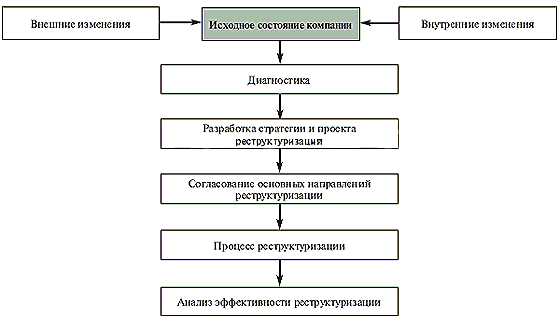 Реструктуризация долга может быть осуществлена с частичным списанием (сокращением) суммы основного долга. Сумма расходов на обслуживание реструктурируемого долга не включается в объем расходов на обслуживание долгового обязательства в текущем финансовом году, если указанная сумма включается в общий объем реструктурируемых обязательств. РЕСТРУКТУРИЗАЦИЯ ДОЛГА- изменение в условиях долгового контракта, в соответствии с которым кредитор предоставляет должнику какую-либо уступку или преимущество (льготу); например, кредитор может согласиться на увеличение сроков погашения, временно отсрочить некоторые очередные платежи или принять меньший платеж, чем положено.75.Нормативно-правовая база осуществления процедуры реструктуризации.Несмотря на популярность и распространенное употребление термина «реструктуризация предприятий» в средствах массовой информации и деловых кругах, строгий правовой смысл этой категории остается во многом неясным. На настоящий момент законодательное (легальное) определение понятия «реструктуризация предприятий» фактически отсутствует. Так, в п. 1 ст. 2 Федерального закона «О реструктуризации кредитных организаций» от 8 июля 1998 г. (в редакции от 21 марта 2002 г.) № 144-ФЗ под ре­структуризацией понимается «комплекс мер, применяемых к кредитным организациям и направленных на преодоление их финансовой неустойчивости и восстановление платежеспособности либо на осуществление процедур ликвидации кредитных организаций в соответствии с законодательством Российской Федерации».Отметим неполноту и односторонность данного определения, так как оно затрагивает только финансовый аспект реструктуризации, игнорируя иные. В других нормативно-правовых актах понятие реструктуризации не приводится совсем.Что же такое реструктуризация предприятий? Представляется, что в данном понятии (и в соответствующем ему экономико-пра­вовом явлении общественной жизни) можно выделить, по крайней мере, 3 главных аспекта:- финансовый (преобразование структуры активов и пассивовкомпании);- структурный (преобразование внутренней структуры и системывнешних взаимосвязей компании);- правовой (юридические процедуры и технологии реструктуризации предприятия).Исходя из этого, в первом приближении реструктуризацию предприятий можно обозначить как совокупность правовых процедур, направленных на преобразование организационной или владельческой структуры компании и (или) оптимизацию струк­туры ее активов и пассивов.Нормативно-правовая база реструктуризации предприятий крайне неоднородна и мозаична, в ней нет четко видимой логической системы. В качестве наиболее значимых нормативно-право­вых актов можно указать следующие:- Федеральный закон от 8 июля 1998 г. № 144-ФЗ «О реструктуризации кредитных организаций»;- Постановление Правительства РФ от 3 сентября 1999 г. (в ред.от 29 сентября 2003 г.) № 1002 «О порядке и сроках проведенияреструктуризации кредиторской задолженности юридическихлиц по налогам и сборам, а также задолженности по начисленным пеням и штрафам перед федеральным бюджетом» (утверж­ден порядок проведения реструктуризации кредиторской задол­женности юридических лиц по налогам и сборам);- Постановление Правительства РФ от 8 июня 2001 г. (в ред. от 29 сентября 2003 г.) № 458 «О порядке и условиях проведения реструктуризации просроченной задолженности (основного долга и процентов, пеней и штрафов) сельскохозяйственных предприятий и организаций по федеральным налогам и сборам, а также по страховым взносам в бюджеты государственных вне­бюджетных фондов»;- Постановление Правительства РФ от 1 октября 2001 г. (в ред. от29 сентября 2003 г.) № 699 «О порядке и условиях проведения реструктуризации задолженности по страховым взносам в государственные социальные внебюджетные фонды, начисленным пеням и штрафам, имеющимся у организаций по состоянию на 1 января 2001 г.»;- Постановление Правительства РФ от 17 июля 2003 г. № 435«О порядке и условиях проведения в 2003 г. реструктуризации и списания задолженности юридических лиц, субъектов Российской Федерации и муниципальных образований по привлеченным Российской Федерацией целевым иностранным кредитам (заимствованиям) и кредитам (ссудам) в иностранной валюте, предоставленным за счет средств федерального бюджета»;- Постановление Правительства РФ от 23 октября 2002 г. № 768«Об изменении срока подачи заявлений о предоставлении права на реструктуризацию задолженности некоторых юридических лиц».76.Управление процессом реструктуризации предприятия.Реструктуризация – это  комплексная оптимизация системы функционирования предприятия в соответствии с требованиями внешнего окружения выработанной стратегии развития, способствующая к принципиальному улучшению управления, совершенствованию всех аспектов деятельности, на базе современных подходов с использованием методологии управления качеством реинжиниринга бизнес-процессов новых информационных технологий.Основные этапы реструктуризации:Первый этап - определение целей реструктуризации.Второй этап - диагностика компании. Ее проводят для того, чтобы выявить проблемы компании, определить ее слабые и сильные стороны, понять перспективы развития и рентабельность дальнейшего инвестирования в этот бизнес.Третий этап - разработка стратегии и программы реструктуризации. На этом этапе по данным, полученным в результате диагностики, составляется несколько альтернативных вариантов развития компании. Для каждого варианта определяются методы реструктуризации, рассчитываются прогнозные показатели, оцениваются возможные риски, объемы задействованных ресурсов. На основе различных критериев собственниками компании и менеджментом проводится оценка эффективности той или иной альтернативы и осуществляется выбор, в соответствии с которым разрабатывается программа реструктуризации.Четвертый этап - осуществление реструктуризации в соответствии с разработанной программой. Формируется команда специалистов, задействованных в работе. Затем прорабатываются и последовательно реализуются все этапы программы. В ходе проведения четвертого этапа реструктуризации уточняются целевые показатели и, если происходит их отклонение от запланированных значений, компания осуществляет корректировку программы.Пятый этап - сопровождение программы реструктуризации и оценка ее результатов, подготовка итогового отчет о проделанной работе.Методы:Выбор методов реструктуризации определяется в зависимости от стратегии, целей и состояния компании.Если компания приняла решение о проведении оперативной реструктуризации, то ею могут быть использованы следующие методы:1)  методы реструктуризации имущественного комплекса, такие как сдача в аренду, консервация, ликвидация, списание активов, их реализация.2) методы реструктуризации кредиторской задолженности, в частности, признание задолженности недействительной, отсрочка или рассрочка долга с последующим погашением, погашение задолженности с минимальными издержками, выкуп прав требований к кредитору с последующим предъявлением требований и многие другие.3) методы реструктуризации дебиторской задолженности, среди них погашение задолженности с получением максимального экономического эффекта, признание задолженности недействительной, а также различные формы увольнения или сокращения численности сотрудников.Впрочем, если компания уже добилась высокого уровня операционной эффективности, она начинает использовать инструментарий стратегической реструктуризации, в частности совершенствует структуру бизнес-портфеля компании, создает управленческий и финансовый потенциал для нового роста. Этого можно достичь либо за счет удаления из бизнес-портфеля тех направлений, которые не являются ключевыми для будущего компании, либо за счет укрепления стратегически важных для компании направлений путем приобретения новых видов бизнеса.Государственное регулирование реструктуризации2 основные группы методов государственного регулирования:административные методы - расширение государственной формы собственности, разработка и принятие соответствующих законодательных актов и контроль их соблюдения, мониторинг деятельности предприятий и отраслей, применение санкций;экономические методы - налоговая и денежно-кредитная политика, операции на открытом рынке, проводимые Центральным банком РФ.Экономические методы государственного регулирования осуществляются в двух направлениях:1. государство берет в свои руки ту часть промышленных предприятий, которые не привлекают по разным причинам частный капитал;2. регулирование воспроизводства основного капитала через льготное налогообложение и кредитование из государственных средств, прямое безвозмездное субсидирование, политику ускоренной амортизации.77.Оценка эффективности деятельности должника.Наиболее рациональным способом оценки эффективности организации является метод последовательного сравнения с помощью стандартных оценок, когда измерение эффективности производится путем расчета значений отдельных показателей по группам критериев и определения их относительной значимости по интервальной шкале. Оценка эффективности деятельности организации можно разделить на несколько этапов расчетов.Первый этап – идентификация организационной системы – состоит в выявлении особенностей функционирования организации. На данном этапе определяются функции, цели и организационные ресурсы системы, устанавливаются предъявляемые требования и возможности их удовлетворения в конкретных условиях.Второй этап – формирование критериев и измерителей эффективности – включает проведение работ по определению основных направлений оценки и критериев эффективности. Критерии выступают в качестве необходимой предпосылки вынесения решения об уровне эффективности организации, каждый из них характеризуется с помощью ряда показателей. Отбор показателей осуществляется исходя из следующих требований: используемые измерители должны фиксировать фактический уровень эффективности и одновременно подчиняться задаче анализа и управления экономическими процессами на основе выявления различных причинно-следственных связей. Завершающей процедурой формирования системы критериев является их ранжирование по степени влияния на эффективность организации производства. Ранжирование осуществляется по количественной шкале в диапазоне от 0 до 10. Максимальная оценка присваивается наиболее предпочтительной характеристике. Если обозначить оценку признака /у эксперта j через ац, то относительный вес показателя рассчитывается по формуле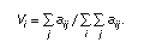 Показатель, имеющий наибольший вес, получает ранг 1. Для каждого наиболее важного критерия разрабатывается шкала полезности с интервалом 0–1,0. Основным назначением шкалы является преобразование разнородных измерителей в эквивалентные им баллы.78.Организация управленческой деятельности и структура решаемых задач с применением информационных систем.Управление -  как технологический процесс переработки информации.Процесс управления представляет собой технологический процесс переработки информации.Понятие информационного поля принятия решений. Для развития человеческого общества необходимы материальные, инструментальные, энергетические и другие ресурсы, в том числе и информационные. Настоящее время характеризуется небывалым ростом объема информационных потоков. Это относится практически к любой сфере деятельности человека. Наибольший рост объема информации наблюдается в промышленности, торговле, финансово-банковской и образовательной сферах. Например, в промышленности рост объема информации обусловлен увеличением объема производства, усложнением выпускаемой продукции, используемых материалов, технологического оборудования, расширением внешних и внутренних связей экономических объектов в результате концентрации и специализации производства.Информация представляет собой один из основных, решающих факторов, который определяет развитие технологии и ресурсов в целом. В связи с этим, очень важно понимание не только взаимосвязи развития индустрии информации, компьютеризации, информационных технологий с процессом информатизации, но и определение уровня и степени влияния процесса информатизации на сферу управления и интеллектуальную деятельность человека.Проблемам информации вообще и управлению как информационному процессу уделяется очень большое внимание, обусловленное следующими объективными процессами:·        человечество переживает информационный взрыв. Рост циркулирующей и хранящейся в обществе информации пришел в противоречие с индивидуальными возможностями человека по ее усвоению;·        развитие массово - коммуникационных процессов;·        потребность разработки общей теории информации;·        развитие кибернетики как науки об управлении;·        проникновение информационных технологий в сферы социального бытия;·        исследования в области естественных наук подтверждают роль информации в процессах самоорганизации живой и неживой природы;·        актуализация проблемы устойчивого развития, становление информационной экономики, главной движущей силой которой является информационный потенциал, информационные ресурсы;·        проблема перспективы развития человечества как целостности делает необходимой постановку вопроса о критерии прогресса в современных условиях.Важное место в понимании такого понятия как "информация" и механизма информационных процессов в обществе и его институтах занимает понятие информационной среды (информационного поля принятия решений), которая является с одной стороны, проводником, преобразователем и распространителем информации, а с другой - источником побудительных причин деятельности людей. В процессе своей деятельности человек активно взаимодействует с информационной средой, получая из нее новые личностные знания, генерируя новые знания и представляя их в форме информации, которую помещает в информационную среду.Любому хозяйствующему субъекту свойственна определенная информационная среда, в которую он погружен (рис.1.2). Эта информационная среда отражает уровень развития хозяйствующего субъекта и определяет определенные принципы информационного поведения людей в общении друг с другом.Предприятиям, фирмам, организациям в процессе экономической деятельности приходится постоянно сталкиваться с большими информационными потоками: международными, экономическими, политическими, конкурентными, технологическими, рыночными, социальными и т.д. При этом из множества потоков информации необходимо отобрать то, что соответствует поставленным целям. Качественная информация делает действия специалистов различных областей экономики целенаправленными и эффективными.Под информационной технологией следует понимать систему методов и способов сбора, накопления, хранения, поиска, обработки, анализа, выдачи данных, информации и знаний на основе применения аппаратных и программных средств в соответствии с требованиями, предъявляемыми пользователями.79.Назначение, состав и применение информационно-справочных систем.Информационные системы, в зависимости от используемого ими вида обработки поступивших данных, делятся на две группы. К первой относят структуры, работа которых осуществляется по сложным схемам. Эти системы способны самостоятельно обрабатывать информацию. К данной категории относят, например, автоматизированные программы. Во вторую группу включены информационно-справочные системы. Они не обладают сложными схемами обработки сведений. Информационно-справочная система – это структура, предоставляющая данные по специальному запросу. Она предназначена для быстрого поиска и подачи сведений в удобном формате.Основными задачами данной структуры является сбор, обработка для дальнейшего хранения и предоставление сведений пользователям по соответствующим запросам. Вид и содержание предоставленной информации формируется под воздействием накопленных в справочных хранилищах данных. Процесс выдачи запрашиваемых сведений основан на ассоциативном поиске в базах (хранилищах) с последующей переработкой их в удобный для пользователя формат. Информационно-справочная система архивной отрасли позволяет накапливать и сохранять данные на протяжении длительных промежутков времени. Также возможен обмен сведениями с внешними источниками, абонентами. Можно привести следующие примеры информационно-справочных систем: городская справка, диспетчерская служба организации, отделы поиска данных в хранилищах и другие.В рассматриваемой структуре присутствует несколько элементов. Основные составляющие, которые включает в себя информационно-справочная система, это: Общее хранилище. Специализированные устройства, преобразующие сведения в доступный абоненту формат. Каналы передачи информации. Специальный элемент ("мозг" структуры, процессор), обрабатывающий поток данных (группа людей или электронно-вычислительная машина).Всего существует два типа структур: фактографические и документальные. В первом случае к информационно-справочным системам относятся схемы, основывающиеся на предоставлении общей совокупности фактов: наименование процессов, название предметов, значение величин и другие. Документальный тип системы осуществляет подачу хранящихся в ней сведений в форме документов: законодательных актов, положений, сертификатов и так далее. Структуры фактографического типа отличаются друг от друга сложностью обработки данных. Самыми простыми видами таких систем являются те, которые основаны на принципе поиска искомых сведений в своем хранилище. Более сложные схемы используют в своей работе смысловую обработку имеющихся у них данных. Так, они способны, например, выбирать только нужные сведения (факт, абзац) из общего текста документа. Наибольшее практическое применение получила информационно-справочная система, основанная на сочетании двух типов: документально-фактографическая.80.Назначение информационно-аналитических систем и их роль в аналитических исследованиях предприятий.Назначением любой современной информационно-аналитической системы (ИАС) является обеспечение руководителей, аналитиков и менеджеров информацией о всех аспектах деятельности компании для ее последующей оценки и анализа. В состав информационно-аналитической системы обычно включаются следующие подсистемы:-подсистема сбора и хранения корпоративных данных, решающая задачи по сбору и фильтрации данных, накоплению и индексированию информации, обеспечивающая возможность использования информации в аналитических целях, а также при поддержке принятия решений на различных уровнях управления;-подсистема доступа к данным, анализа и корпоративной отчетности, включающая в себя модули, обеспечивающие доступ к данным и защиту конфиденциальной информации, инструменты по поддержке принятия решений и оперативному анализу информации, средства корпоративной отчетности и визуализации данных.Первая подсистема традиционно базируется на технологии оперативной обработки транзакций OLTP (On-Line Transaction Processing). В основе второй лежит концепция хранилищ данных (Data Warehouse).Хранилища данных содержат непротиворечивые консолидированные исторические данные предприятия, отражающие его деятельность за достаточно продолжительный период времени, а также данные о внешней среде его функционирования.Часто, наряду с общим хранилищем данных предприятия, используют витрины данных (Data Mart), представляющие собой специализированные аналитические базы данных по конкретному подразделению или аспекту деятельности предприятия. В соответствии с этим хранилище данных может иметь как двухуровневую (источники данных - хранилище данных), так и трехуровневую (источники данных - общее хранилище данных - специализированные аналитические базы данных) архитектуру.Другими словами, хранилище данных определяется как “предметно-ориентированная, интегрированная, зависимая от времени, некорректируемая коллекция данных, предназначенная для поддержки принятия управленческих решений”.Основной целью создания информационно-аналитических систем является перемещение информационного базиса компании из аморфной среды в структурированную, развивающуюся в соответствии с заранее намеченным планом, являющуюся источником информации, отвечающей насущным потребностям бизнеса. Создание и наполнение такой среды является первым шагом на пути к архитектуре корпоративных данных (информационной архитектуре), способной удовлетворять информационные потребности бизнеса.Информационно-аналитические системы предназначены, прежде всего, для работников управления, они объединяет, анализирует и хранит как единое целое информацию, извлекаемую как из операционных баз данных, так и из внешних источников. Входящие в состав информационно-аналитических систем хранилища данных обеспечивают преобразование больших объемов сильно детализированных данных в управляемые и выверяемые обзорные отчеты, которые могут быть использованы работниками управления для принятия обоснованных решений. Информационно-аналитические системы являются сегодня инструментом для всех руководителей, столь же настоятельно необходимым, как и транзакционные системы, которые эффективно регистрируют операционную активность организации.Информационно-аналитическая система, как правило, базируется на хранилище данных, которое:-является базой данных, предназначенной только для чтения;-обновляется из операционных деловых систем на периодической основе;-предлагает единый подход к именованию и хранению данных, причем не имеет значения, как организованы данные в источниках;-разрабатывается для поддержки управленческих нужд, а не для транзакционной обработки.Хранилище данных предлагает среду накопления данных, оптимизированную для выполнения сложных аналитических запросов управленческого персонала. Эти запросы могут быть достаточно индивидуальны для каждого подразделения и даже отдельного руководителя.Хранилище данных автоматически собирает операционные данные, согласовывая их и объединяя в предметно-ориентированный формат, который нужен работникам управления. Данные в хранилище данных не предназначены для модификации.Предметная ориентация хранилищ данных означает, что данные объединены в категории и хранятся в соответствии с теми областями, которые они описывают, а не с приложениями, в которых они используются.Интегрированность хранилищ данных подразумевает, что при переносе в хранилище данных, принадлежащих различным источникам, кодирование которых обычно не совпадает, эти данные согласуются по существующей системе наименований. Интегрированность определяет данные сразу таким образом, чтобы они удовлетворяли требованиям всего предприятия (в его развитии), а не единственной функции бизнеса. Тем самым, хранилище данных гарантирует, что одинаковые отчеты, сгенерированные для разных аналитиков будут содержать одинаковые результаты.81.Информационные системы, применяемые в процедурах финансового тестирования и анализа финансовой устойчивости предприятия.Информационной базой данного проекта является, в первую очередь, Федеральный закон «О бухгалтерском учете» от 21.11.1996 года № 129-ФЗ (в ред. от 28.03.2002 г. № 123-ФЗ). Данный закон регламентирует бухгалтерский учет в Российской Федерации и является основным нормативным документом. Закон содержит общие положения о бухгалтерском учете, определяет объекты и основные задачи учета, устанавливает единые правовые и методологические основы организации и ведения бухгалтерского учета в Российской Федерации. Федеральным законом «О бухгалтерском учете» установлено императивное требование о том, что все организации обязаны составлять бухгалтерскую отчетность на основе данных синтетического и аналитического учета. Указанное требование позволяет обеспечить документальную обоснованность данных отчетности.Положение по ведению бухгалтерского учета и отчетности в Российской Федерации от 29.07.1998 г. №34н (в ред. от 24.03.2000 г. № 31н) определяет порядок организации и ведения бухгалтерского учета, составления и представления бухгалтерской отчетности юридическими лицами по законодательству Российской Федерации, независимо от их организационно-правовой формы, а также взаимоотношения организации с внешними потребителями бухгалтерской информации.Также информационной базой является Приказ Министерства финансов РФ от 06.07.1999 г. №43н «Об утверждении положения по бухгалтерскому учету «Бухгалтерская отчетность организации (ПБУ 4/99)».Анализ финансового состояния предприятия предполагает, что в качестве источника информации выступает бухгалтерская отчетность. Поэтому мы проводим анализ финансовой устойчивости и платежеспособности на основе формы № 1 «Бухгалтерский баланс», формы № 2 «Отчет о прибылях и убытках».Анализ на базе баланса дает нам возможность построить аналитические финансовые таблицы; в составе имущества выделить собственную и заемную часть, сделать выводы по полученным данным, построить модель оптимизации управления финансовой устойчивостью и платежеспособностью.Таким образом, мы выяснили, что информационной базой анализа финансового состояния предприятия являются, прежде всего, Федеральный закон «О бухгалтерском учете» от 21.11.1996 года № 129-ФЗ, Положение по ведению бухгалтерского учета и отчетности в Российской Федерации от 29.07.1998 г. №34н, Приказ Министерства финансов РФ от 06.07.1999 г. №43н, форма № 1 «Бухгалтерский баланс», форма № 2 «Отчет о прибылях и убытках».82.Программные продукты для проведения экономического и статистического анализа.Российский рынок программных продуктов для проведения экономического и статистического анализа, а также систем бухгалтерского учета и аудита стремительно развивается. Достаточно большое количество фирм, занимается созданием бухгалтерских программ и техническим сопровождением своих продуктов.На настоящий момент существует достаточно широкий спектр программных продуктов, призванных удовлетворять самые разнообразные потребности, как небольших компаний, так и компаний-гигантов. Эти программы в полной мере охватывают все аспекты деятельности предприятий, от логистики, маркетинга, производства, сбыта, управления персоналом до бухгалтерского учета, финансового анализа и аудита.Рассмотрим наиболее популярные их программных продуктов.1.1 Система «Экономический анализ 2.0»Пакет программ «Экономический анализ» предназначен для проведения финансово-экономического анализа промышленных и коммерческих предприятий различной отраслевой направленности, кредитным учреждениям, банкам, конкурсным управляющим, а также инвестиционным компаниям.1.2 Система «Финансовый анализ: Проф»Программа «Финансовый анализ: Проф» на основе данных бухгалтерской отчетности (баланса и отчета о прибылях и убытках) позволяет создать текстовый отчет о финансовом состоянии организации.Программа предоставляет возможность спрогнозировать финансовую (бухгалтерскую) отчетность организации за любой указанный период (периоды) на основе данных о планируемых объемах производства и распределении финансовых потоков. Таким образом, существует возможность получать данные о финансовом состоянии предприятия в будущем и добиваться требуемых значений финансовых показателей.1.3 Система «1С: Предприятие 8»Система программ «1С: Предприятие 8» предназначена для комплексной автоматизации экономической деятельности предприятий в целом и для решения широкого спектра задач автоматизации учета и управления на них.Система программ «1С: Предприятие 8» включает в себя платформу и прикладные решения, разработанные на ее основе, для автоматизации деятельности организаций и частных лиц. Сама платформа не является программным продуктом для использования конечными пользователями, которые обычно работают с одним из многих прикладных решений (конфигураций), разработанных на данной платформе. Такой подход позволяет автоматизировать различные виды деятельности, используя единую технологическую платформу.Типовыми прикладными решениями (конфигурациями) системы «1С: Предприятие 8» являются следующие:1. «1С: Бухгалтерия 8». Это готовое решение для ведения бухгалтерского и налогового учета в хозрасчетных организациях и у индивидуальных предпринимателей. Программа поддерживает ведение всех разделов бухгалтерского учета: партионный учет, складской учет, учет торговых операций, учет комиссионной торговли, учет операций с тарой, учет банковских и кассовых операций, учет расчетов с контрагентами, учет расчетов с бюджетом, учет основных средств и нематериальных активов, учет основного и вспомогательного производства, учет полуфабрикатов, учет косвенных расходов, учет НДС, учет заработной платы, кадровый и персонифицированный учет. Кроме того, программа позволяет делать завершающие операции месяца, и содержит комплекс отчетов - стандартных и регламентированных.2. «1С: Зарплата и управление персоналом 8».1.4 Система «Парус»Программные продукты «Парус» позволяют решить конкретные проблемы и оптимизировать деятельность коммерческих предприятий и бюджетных организаций различного уровня, предоставляя оперативную информацию для принятия управленческих решений.1.5 Система «Audit Expert»«Audit Expert» - это аналитическая система диагностики, оценки и мониторинга финансового состояния одного или группы предприятий на основе данных финансовой и управленческой, в том числе консолидированной отчетности. Программа «Audit Expert» ориентирована на финансово-экономические службы крупных компаний, банки и аудиторские фирмы, госорганы, контролирующие финансовое состояние подведомственных организаций.83.Программные средства разработки инвестиционных и финансовых бизнес-планов.Среди программных средств бизнес-планирования наибольшее распространение в России и за рубежом получил пакет Project Expert - автоматизированная система планирования анализа эффективности инвестиционных проектов, созданная на базе имитационной модели денежных проектов (разработчик Pro-Invest Consulting).Project Expert позволяет проводить детальный финансовый анализ проекта, учитывающий влияние на него общеэкономических факторов, характеризующих социально-экономическую среду, а также расчет финансовых показателей эффективности, инвестиций, соответствующих международным стандартам. В версии Business plan guide рассчитываются показатели финансового состояния (рентабельность, ликвидность, платежеспособность).Для более качественной подготовки бизнес-плана проекта в дополнение к основному пакету пользователь может применять также разработанный фирмой Pro-Invest Consulting пакет, содержащий модули Project-Risk и Project Questioner. Являясь самостоятельными программными продуктами, модули дополняют Project Expert for Windows до системы, обеспечивающей полную организационно-технологическую поддержку инвестиционного проекта.Средства, которые содержатся в модуле Project Risk, создают необходимый преречень факторов риска, учитывающий характерные условия реализации конкретного проекта, а также дают возможность в диалоговом режиме:проанализировать риск проекта;выделить факторы наибольшего риска;прокомментировать причины возникновения факторов наибольшего риска.Для разработки бизнес-плана, особенно его разделов, связанных с внешними факторами (например, получения маркетинговой информации, аналогов и др.), необходимо (желательно) стать пользователем системы Интернет. Internet - это всемирная кооперативно-управляемая совокупность компьютерных сетей, обменивающихся информацией с помощью протокола (принципа) TCP/IP.84.Назначение информационно-аналитических систем и их роль в аналитических исследованиях предприятий.Назначением любой современной информационно-аналитической системы (ИАС) является обеспечение руководителей, аналитиков и менеджеров информацией о всех аспектах деятельности компании для ее последующей оценки и анализа. В состав информационно-аналитической системы обычно включаются следующие подсистемы:-подсистема сбора и хранения корпоративных данных, решающая задачи по сбору и фильтрации данных, накоплению и индексированию информации, обеспечивающая возможность использования информации в аналитических целях, а также при поддержке принятия решений на различных уровнях управления;-подсистема доступа к данным, анализа и корпоративной отчетности, включающая в себя модули, обеспечивающие доступ к данным и защиту конфиденциальной информации, инструменты по поддержке принятия решений и оперативному анализу информации, средства корпоративной отчетности и визуализации данных.Первая подсистема традиционно базируется на технологии оперативной обработки транзакций OLTP (On-Line Transaction Processing). В основе второй лежит концепция хранилищ данных (Data Warehouse).Хранилища данных содержат непротиворечивые консолидированные исторические данные предприятия, отражающие его деятельность за достаточно продолжительный период времени, а также данные о внешней среде его функционирования.Часто, наряду с общим хранилищем данных предприятия, используют витрины данных (Data Mart), представляющие собой специализированные аналитические базы данных по конкретному подразделению или аспекту деятельности предприятия. В соответствии с этим хранилище данных может иметь как двухуровневую (источники данных - хранилище данных), так и трехуровневую (источники данных - общее хранилище данных - специализированные аналитические базы данных) архитектуру.Другими словами, хранилище данных определяется как “предметно-ориентированная, интегрированная, зависимая от времени, некорректируемая коллекция данных, предназначенная для поддержки принятия управленческих решений”.Основной целью создания информационно-аналитических систем является перемещение информационного базиса компании из аморфной среды в структурированную, развивающуюся в соответствии с заранее намеченным планом, являющуюся источником информации, отвечающей насущным потребностям бизнеса. Создание и наполнение такой среды является первым шагом на пути к архитектуре корпоративных данных (информационной архитектуре), способной удовлетворять информационные потребности бизнеса.Информационно-аналитические системы предназначены, прежде всего, для работников управления, они объединяет, анализирует и хранит как единое целое информацию, извлекаемую как из операционных баз данных, так и из внешних источников. Входящие в состав информационно-аналитических систем хранилища данных обеспечивают преобразование больших объемов сильно детализированных данных в управляемые и выверяемые обзорные отчеты, которые могут быть использованы работниками управления для принятия обоснованных решений. Информационно-аналитические системы являются сегодня инструментом для всех руководителей, столь же настоятельно необходимым, как и транзакционные системы, которые эффективно регистрируют операционную активность организации.85.Назначение и структура информационно-справочных систем.Информационно-справочная система (ИСС) представляет собой программный комплекс, предназначенный для создания и ведения структурированных архивов документов и сведений.Назначение зависит от области применения В первую очередь это:возможность компактно хранить большие объемы информации;возможность структуированно отображать хранимую информацию;возможность быстрого поиска нужных документов или даже их фрагментов в огромных массивах данных.Информационно-справочная система "Пожарная безопасность для проектных и монтажных организаций" Информационно-правовая система "Безопасность Москвы" Информационно-справочная система "Нормативные и информационные материалы для специалистов критически важных объектов" Информационно-справочная система "Профилактика наркомании в России"ИПС (информационно-поисковая система) - это система, обеспечивающая поиск и отбор необходимых данных в специальной базе с описаниями источников информации (индексе) на основе информационно-поискового языка и соответствующих правил поиска.Главной задачей любой ИПС является поиск информации релевантной информационным потребностям пользователя. Очень важно в результате проведенного поиска ничего не потерять, то есть найти все документы, относящиеся к запросу, и не найти ничего лишнего. Поэтому вводится качественная характеристика процедуры поиска - релевантность.Релевантность - это соответствие результатов поиска сформулированному запросу.В составе информационной системы можно выделить три подсистемы: 1.Организационно – технологическая подсистема сбора информации обеспечивает информационную систему и включает совокупность источников информации, организационно – технологической цепочки отбора информации для накопления в системе. Без правильного организованной подсистемы сбора информации невозможна эффективная организация функционирования все информационной системы в целом. 2. Подсистема предоставления и обработки информации составляет ядро информационной системы и является отражением представления разработчиками и абонентами системы структуры и картины предметной области, сведения о которой должна отражать информационная система. Подсистема представления и обработки информации является одним из наиболее сложных компонентов при разработке информационной системы.3. Нормативно – функциональная подсистема выдачи информации определяет пользователей, или иначе абонентов системы, реализует целевой аспект назначения и выполнения задач информационной системы.86.Моделирование процессов в системах массового обслуживания.С позиции моделирования процесса массового обслуживания ситуации, когда образуются очереди заявок (требований) на обслуживание, возникают следующим образом. Поступив в обслуживающую систему, требование присоединяется к очереди других (ранее поступивших) требований. Канал обслуживания выбирает требование из находящихся в очереди, с тем чтобы приступить к его обслуживанию. После завершения процедуры обслуживания очередного требования канал обслуживания приступает к обслуживанию следующего требования, если таковое имеется в блоке ожидания. Цикл функционирования системы массового обслуживания подобного рода повторяется многократно в течение всего периода работы обслуживающей системы. При этом предполагается, что переход системы на обслуживание очередного требования после завершения обслуживания предыдущего требования происходит мгновенно, в случайные моменты времени. Примерами систем массового обслуживания могут служить: 1. посты технического обслуживания автомобилей; 2. посты ремонта автомобилей; 3. персональные компьютеры, обслуживающие поступающие заявки или требования на решение тех или иных задач; 4. станции технического обслуживания автомобилей; 5. аудиторские фирмы; 6. отделы налоговых инспекций, занимающиеся приемкой и проверкой текущей отчетности предприятий; 7. телефонные станции и т. д. Основными компонентами системы массового обслуживания любого вида являются: - входной поток поступающих требований или заявок на обслуживание; - дисциплина очереди; - механизм обслуживания. Входной поток требований. Для описания входного потока требуется задать вероятностный закон, определяющий последовательность моментов поступления требований на обслуживание и указать количество таких требований в каждом очередном поступлении. При этом, как правило, оперируют понятием «вероятностное распределение моментов поступления требований». Здесь могут поступать как единичные, так и групповые требования (требования поступают группами в систему). В последнем случае обычно речь идет о системе обслуживания с параллельно-групповым обслуживанием. Дисциплина очереди - это важный компонент системы массового обслуживания, он определяет принцип, в соответствии с которым поступающие на вход обслуживающей системы требования подключаются из очереди к процедуре обслуживания. Чаще всего используются дисциплины очереди, определяемые следующими правилами: - первым пришел — первый обслуживаешься; - пришел последним — обслуживаешься первым; - случайный отбор заявок; - отбор заявок по критерию приоритетности; - ограничение времени ожидания момента наступления обслуживания (имеет место очередь с ограниченным временем ожидания обслуживания, что ассоциируется с понятием «допустимая длина очереди»). Механизм обслуживания определяется характеристиками самой процедуры обслуживания и структурой обслуживающей системы. К характеристикам процедуры обслуживания относятся: продолжительность процедуры обслуживания и количество требований, удовлетворяемых в результате выполнения каждой такой процедуры. Для аналитического описания характеристик процедуры обслуживания оперируют понятием «вероятностное распределение времени обслуживания требований». Следует отметить, что время обслуживания заявки зависит от характера самой заявки или требований клиента и от состояния и возможностей обслуживающей системы. В ряде случаев приходится также учитывать вероятность выхода обслуживающего прибора по истечений некоторого ограниченного интервала времени.87.Экспертные системы поддержки принятия решения.Весь спектр типов задач, решаемых с помощью информационных технологий, лежит в пределах от сильно структурируемых (повторяющихся и рутинных, с заранее выработанной стандартной процедурой, детально описывающей алгоритм получения решения) до неструктурируемых, для которых описание процесса решения (т. е. алгоритмическое специфицирование) невозможно.Большую группу в этой совокупности составляют слабо структурируемые задачи, решение которых связано с определением количественных и качественных переменных, причем зачастую качественные аспекты решения задачи доминируют. Именно к этому классу относятся задачи, представляющие реальный интерес в равных областях человеческой деятельности.С и СППР в той или иной степени основаны на использовании знаний экспертов. ЭС относятся к числу интеллектуальных вычислительных систем и являются практической реализацией методов и идей искусственного интеллекта. Они предназначены для моделирования или имитации поведения опытных специалистов при решении задач по какому-либо узкому вопросу в определенной предметной области. ЭС призваны оказывать помощь специалистам, когда их собственных знаний, опыта и интуиции недостаточно для самостоятельного решения возникающих проблем. Такие системы представляют собой машинные программы, решающие задачи примерно так же, как решает их эксперт в реальной обстановке. Это позволяет накапливать, систематизировать и использовать знания и профессиональный опыт тех экспертов, которые выполняют конкретные задачи наилучшим образом и в первую очередь в тех областях, где задачи и их решения слабо формализованы или совсем не формализованы, а именно в вычислительной технике, информатике, машиностроении, финансовой сфере, военном деле, медицине, геологии, ядерной энергетике и т. д.Одним из наиболее перспективных направлении в. исследованиях; по искусственному интеллекту является разработка гибридных ЭС, предоставляющих возможность использования не только эвристических знаний, но и традиционной алгоритмической обработки данных с помощью готовых пакетов прикладных программ. второй тип компьютерных систем новой информационной технологии—СППР—предназначен для оказания помощи пользователям (работникам управленческого персонала, аналитикам, лицам. ответственным за принятие решений на различных уровнях) в неструктурируемых или слабо структурируемых ситуациях выбора.Во-первых, такие системы выступают в роли помощника, который позволяет расширить способности человека, но не заменяет его мнение или систему предпочтений. Во-вторых, СППР предназначены для использования в ситуациях, когда процесс принятия решений ввиду необходимости учета субъективного мнения не может быть полностью формализован и реализован на ЭВМ.Наиболее широкой сферой практического применения СППР; являются планирование и прогнозирование для различных видов управленческой деятельности.Таким образом, СППР можно определить как человеко-машинную информационную систему, используемую для поддержки действий в ситуациях выбора, когда невозможно или нежелательно иметь автоматическую систему представления и реализации всего процесса оценки и выбора альтернатив.88.Тенденции развития информационных технологий и перспективы использования в антикризисном управлении.Зарубежные специалисты выделяют 5 основных тенденций развития информационных технологий:Первая тенденция связана с изменением характеристик информационного продукта, который все больше превращается в гибрид между результатом расчетно-аналитической работы и специфической услугой, предоставляемой индивидуальному пользователю ПЭВМ.Отмечаются способность к параллельному взаимодействию логических элементов АИТ, совмещение всех типов информации (текста, образов, цифр, звуков) с ориентацией на одновременное восприятие человеком посредством органов чувств.Прогнозируется ликвидация всех промежуточных звеньев на пути от источника информации к ее потребителю, например, становится возможным непосредственное общение автора и читателя, продавца и покупателя, певца и слушателя, ученых между собой, преподавателя и обучающегося, специалистов на предприятии через систему видеоконференций, электронный киоск, электронную почту.Ведущая тенденция – глобализация информационных технологий в результате использования спутниковой связи и всемирной сети INTERNET, благодаря чему люди могут общаться между собой и с общей базой данных, находясь в любой точке планеты.Конвергенция рассматривается как последняя черта современного процесса развития АИТ, которая заключается в стирании различий между сферами материального производства и информационного бизнеса, в максимальной диверсификации видов деятельности фирм и корпораций, взаимопроникновении различных отраслей промышленности, финансового сектора и сферы услуг.Таким образом, новые информационные технологии – основа перехода общественного развития от индустриальной к информационной эпохе в мировом масштабе.89.Информационные системы, применяемые в процедурах финансового тестирования.Информационное обеспечение финансового анализа деятельности организации представляет собой систему сбора и обработки внешней и внутренней информации. Качество проведения финансового анализа напрямую зависит от репрезентативности используемой информации. Внешняя информация предназначена для обеспечения руководства необходимыми сведениями о состоянии среды, в которой оно действует. Сбор внешней информации предполагает накопление различных данных о ситуации на рынке (о конкурентах, клиентах и т.д.). Источники внешней информации: - издания, публикации, сообщения официальных органов власти; - отчеты информационно-аналитических агентств и консалтинговых компаний; - средства массовой информации и рекламы (газеты и журналы, телевидение и радио); - публикуемые годовые отчеты клиентов, партнеров и контрагентов; - личные контакты с клиентурой, партнерами и контрагентами. Внутренняя информация предназначена для анализа и оценки финансового состояния организации при принятии различного рода управленческих, инвестиционных, организационных, административных и иных решений. Источники внутренней информации: - финансовая (бухгалтерская) отчетность; - статистическая отчетность; - налоговая отчетность; - оценочные расчеты по проводимым операциям; - результаты внутренних исследований; - акты ревизий и проверок; - справки, подготовленные соответствующими службами по заданию руководства организации. Финансовая отчетность представляет собой систему сбора информации об имущественном и финансовом состоянии организации и о результатах ее хозяйственной деятельности.Финансовая отчетность состоит из бухгалтерского баланса, отчета о прибылях и убытках, приложений к ним, пояснительной записки, а также аудиторского заключения, подтверждающего достоверность финансовой отчетности, если организация в соответствии с законодательством подлежит обязательному аудиту. соответствии с действующим законодательством финансовая отчетность является открытым источником информации, ее состав и формы представления унифицированы. Каждая форма отчетности содержит определенную информацию, которая позволяет решать конкретные задачи финансового анализа. Бухгалтерский баланс – дает представление об общей характеристике финансового состояния организации, отчет о прибылях и убытках дает представление о финансовых результатах организации, отчет о движении денежных средств – характеризует денежные потоки организации, ее платежеспособность. Особое значение имеют приложения к бухгалтерскому балансу и отчету о прибылях и убытках. В них отражаются сведения (на начало и конец отчетного периода): - о нематериальных активах, об основных средствах, о видах финансовых вложений, о дебиторской и кредиторской задолженности, об уставном, резервном и добавочном капитале, о составе акционерного капитала организации (полностью оплаченных, неоплаченных, оплаченных частично), о номинальной стоимости акций, находящихся в собственности организации и др.; - о составе резервов предстоящих расходов и оценочных резервов; - об объемах реализованной продукции, товаров (работ, услуг), по видам деятельности и географическим рынкам сбыта; - о составе издержек производства и обращения, прочих внереализационных доходах и расходах; - о выданных организацией обязательствах и полученных платежах.90.Информационные системы, применяемые в процедурах анализа финансовой устойчивости предприятия.Одним из требований современных условий бизнеса является создание информационной базы, которая учитывала бы требования национального, а также международных стандартов финансовой отчетности. Проблемой является то, что для многих компаний показатели доходов и прибылей, составленные по национальным стандартам и международным значительно отличаются. Такая разница имеет значительное влияние на принятие решений особенно иностранных инвесторов по поводу инвестирования средств в компанию. Потому формирование информационной базы анализа и контроля для обеспечения управления финансовыми ресурсами компаний является одним из приоритетных заданий в современных условиях. Основными источниками информации анализа финансовой устойчивости являются данные бухгалтерского учёта и бухгалтерской (финансовой) отчётности. Из форм бухгалтерской отчётности используют:- бухгалтерский баланс - форма №1, где отражаются нераспределённая прибыль или непокрытый убыток отчётного и прошлого периодов (раздел III пассива);- отчёт о прибылях и убытках - форма №2, составляется за год и по внутригодовым периодам.Центральной формой бухгалтерского учета является бухгалтерский баланс. Бухгалтерский баланс характеризует финансовое положение предприятия на определенную дату и отражает ресурсы предприятия в единой денежной оценке по их составу и направлениям использования, с одной стороны (актив), и по источникам их финансирования - с другой (пассив).Бухгалтерский баланс состоит из двух частей: актив и пассив. Баланс содержит подробную характеристику ресурсов предприятия.Активы предприятия отражают инвестиционные решения, принятые компанией за период ее деятельности. В основе расположения статей баланса лежит критерий ликвидности (способности превращения средств предприятия в денежную наличность), являющийся одним из наиболее важных показателей финансового состояния предприятия.Принципиальным для финансового анализа является разделение активов на долгосрочные и краткосрочные.Долгосрочные активы - это средства, которые используются в течение более чем одного отчётного периода, приобретаются с целью использования в хозяйственной деятельности и не предназначены для продажи в течение года. Долгосрочные активы представлены в первом разделе баланса «Внеоборотные активы».Краткосрочные активы или оборотные средства (активы) - это средства, использованные, проданные или потребленные в течение одного отчётного периода, который, как правило, составляет один год. Оборотные активы представлены в балансе во втором разделе актива.Очень важно из состава оборотных средств выделить следующие группы ресурсов: денежные средства; краткосрочные финансовые вложения; дебиторская задолженность; материально-производственные запасы.Анализ статьи «Материально-производственные запасы» имеет большое значение для эффективного управления финансами.91.Интегрированные технологии по оценке и расчету показателей эффективности предприятия.Использование принципа интеграции в компьютерных системах относится к различным аспектам организации технологий: интеграция информации в базах и банках данных; интеграция программ в единые интегрированные пакеты; интеграция распределенных сетевых технологий в целостные системы; интеграция функций управления предприятием в единый управляемый объект. Интегрированные технологии представляют собой взаимосвязанную совокупность отдельных технологий, т. е. объединение частей какой-либо системы с развитым информационным взаимодействием между ними. Достигается согласованное управление организацией, системой, объектом, координация функций, реализуется доступ многих пользователей к общим информационным ресурсам т. е. достигается качественно новый уровень управления.Создание интегрированных информационных технологий требует учета особенностей структуры, специализации и объемов экономической деятельности предприятия. Это относится к организационному взаимодействию подразделений, которое вызывает необходимость строить многоуровневые и многозвенные технологии со сложными информационными связями. Так, необходимость учета многих критериев и факторов требует выработки концептуальной (идеологической) основы в построении информационных технологий сложного объекта.Для выработки идеологии требуется создание многоуровневой модели объекта, объединяющей ряд уровней и звеньев и отражающей предметную область наиболее полно. Выбор концептуальной основы должен опираться и на сложившуюся практику ведения и управления организацией. В российских условиях она еще не наработана.К настоящему времени информационные технологии представляют собой совокупность отдельных локальных процессов, которые имеют узко специализированную направленность, не объединены в единую систему, не имеют автоматизированного информационного взаимодействия. Многие проблемы управления организацией, фирмой, банком решаются упрощенными, менее эффективными методами и средствами. Например, в коммерческом банке автоматизация фондовых операций и расчеты по пластиковым картам не имеют информационного взаимодействия. Не интегрированные комплексы технологий сложны и неэкономичны. Интеграция технологий, создавая единую информационную среду, позволяет расширить границы управления, повысить качество информации о состоянии хозяйственной деятельности. Следующая ее цель - обеспечить руководителям возможность оперативного воздействия на производственную деятельность, иными словами, повысить эффективность управления. Такой подход подразумевает использование всего ассортимента промышленных методов и средств построения информационных технологий в экономической практике. Примерами технологий, в основу которых заложены промышленные средства их реализации, являются технологии:. оперативной обработки текущих данных (OLTP-on-Line Transaction Processing). В этой системе нет инструментов обобщения и анализа данных с последующим прогнозированием;. оперативной обработки аналитических данных (OLAP-onLine Analis-Processing). Будучи средством поддержки принятия решений OLAP работает не с оперативными базами данных, а с ретроспективными архивами, хранящими данные за значительный период времени. Это позволяет вычислить промежуточные данные, которые ускоряют анализ гигантских объемов информации. Средства OLAP расширяют возможности О L ТР - приложений;· промышленные системы управления документами (EDMS, Elektronik Docиment Management System). 92.Назначение, состав информационных систем и их применение в антикризисном управленииБлок стратегического анализа и моделирования решает задачи сбора и обработки данных о состоянии совокупности факторов внешней и внутренней среды компании (корпорации), а также выбора стратегий компании на основе оценки возможных сценариев развития.Данные о внешней среде накапливаются в информационных системах классов:• CRM (Customer Relationships Management – управление взаимоотношениями с клиентами);• SRM (Supplier Relationships Management – управление взаимоотношениями с поставщиками);• SCM (Supply Chain Management – управление цепочками поставок).Информация о внутренней среде может быть получена из систем классов:• ERP (Enterprise Resource Planning – планирование ресурсов предприятия);• ВРМ (Business Process Management – управление бизнес-процессами).• PPM (Project Portfolio Management – управление проектами и портфелями).Данные о внутренней среде формируются в системах CRM (в части, касающейся эффективности маркетинга и сбыта) и SCM (в части, касающейся эффективности закупочной, производственной, складской и транспортной логистики). Системы ERP, CRM, SCM и SRM называют транзакционными системами.Обработка данных для получения информации в интересах стратегического анализа осуществляется в системах класса BI (Business Intelligence – бизнес-аналитика).(Более подробно эти и другие классы ИС, упоминаемых в этом параграфе, рассматриваются в следующих параграфах главы.)С учетом использования конкретных классов ИС в функциональных блоках информационно-логической модели система информационного обеспечения антикризисного управления может иметь конфигурацию, представленную на рис. 10.1.Блок управления по ключевым показателям обеспечивает поддержку построения Сбалансированной системы показателей (см. гл. 3). При этом обеспечивается автоматизация решения следующих задач:• разработка корпоративной стратегической карты (стратегических карт бизнесов диверсифицированной корпорации);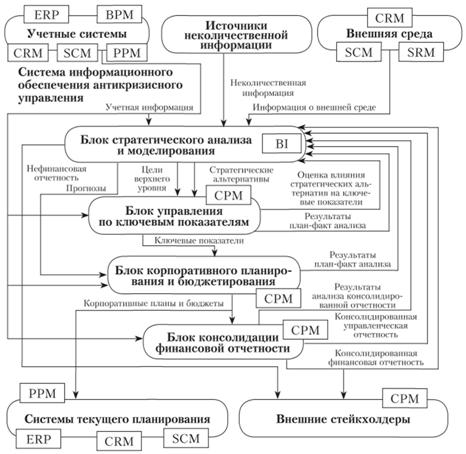 93.Функции и задачи современных информационных технологий, применяемых в антикризисном управлении.Информационные потоки системы информационного обеспечения антикризисного управления можно классифицировать по следующим признакам.1. По отношению к системе управления:• входящие информационные потоки;• исходящие информационные потоки;• внутренние информационные потоки.2. По степени публичности:• публичная информация;• внутренняя (управленческая) информация.3. По предметной направленности:• информация для принятия решений о финансировании бизнеса;• информация для стратегического менеджмента;• информация для текущего планирования и управления.Входящие информационные потоки включают:• информацию о внешней среде;• учетную информацию (данные финансового и управленческого учета);• неколичественную информацию о компании (качество выпускаемой продукции, степень удовлетворенности заказчиков, уровень корпоративной лояльности ключевых специалистов).Исходящие информационные потоки включают:• публичную корпоративную отчетность (консолидированную финансовую отчетность и нефинансовую отчетность организации);• корпоративные планы и бюджеты, которые впоследствии используются для текущего (более детального) финансового и операционного планирования.Информационные потребности антикризисного управления определяются структурой его целей и задач, решаемых в различных экономических ситуациях.Как отмечалось, антикризисное управление можно условно разделить:•  упреждающее антикризисное управление, главная цель которого – недопущение наступления кризисной ситуации на основе создания конкурентных преимуществ, являющееся, по существу, разновидностью стратегического управления;• экстренное антикризисное управление, целями которого в зависимости от степени тяжести кризисной ситуации могут быть восстановление платежеспособности организации (в рамках досудебной санации, арбитражных процедурах наблюдения, финансового оздоровления и внешнего управления) или удовлетворение требований кредиторов (в процедуре конкурсного производства).В рамках упреждающего антикризисного управления решаются задачи оптимального управления издержками, обеспечения устойчивой лояльности потребительской аудитории, эффективных взаимоотношений в цепочках создания ценности, мониторинга текущего финансового состояния организации, оценки вероятности наступления кризисной ситуации, стратегического контроллинга, а также задач стратегической реструктуризации.Особенностью упреждающего антикризисного управления является его ориентированность на заблаговременное обнаружение затрагивающих организацию перемен во внешней и внутренней среде и немедленного реагирования на них. При этом важнейшая задача – создание информационной системы раннего антикризисного оповещения, которая была бы способна выявлять те изменения в состоянии среды, на которые нужно быстро отреагировать. Основным инструментом реагирования является управление проектами.В рамках экстренного антикризисного управления решаются задачи оздоровления финансовой ситуации на основе оперативного контроллинга и оперативной реструктуризации бизнеса. При этом так же, как и в случае упреждающего антикризисного управления, любые действия по оперативной реструктуризации осуществляются на основе проектного управления.Исходя из перечисленных задач упреждающего и экстренного антикризисного управления, можно сформулировать соответствующие перечни информационных потребностей.Для успешного решения задач антикризисного управления необходимо обеспечить информационную поддержку:• оптимизации управления издержками на основе системного подхода к планированию всех видов ресурсов предприятия и организации управленческого учета;• обеспечения удержания лояльной потребительской аудитории на основе сбора и обработки данных о покупательском поведении и оперативного реагирования на негативные тренды посредством целенаправленных маркетинговых кампаний;• обеспечения минимизации себестоимости товара на основе интеграции усилий с другими участниками отраслевых цепочек создания ценности;• анализа финансового состояния организации, его возможных финансовых стратегий с учетом финансовых рисков, а также оценки вероятности банкротства;• анализа данных о факторах внешней макро- и микросреды;• выбора рациональной стратегии;• оптимизации внутренней среды организации (на основе процессного подхода) в соответствии с выбранной стратегией для создания внутреннего и внешнего конкурентного преимущества;• разработки связанных с системой стратегических целей системы количественных индикаторов, измерение фактически достигнутых значений которых обеспечивает функционирование системы антикризисного раннего оповещения;•бизнес-планирования (реструктуризации, финансового оздоровления, инвестиционных проектов);• оптимизации портфеля проектов;• планирования и контроля реализации проектов.В общем случае система информационного обеспечения антикризисного управления может включать следующие блоки:• стратегического анализа и моделирования;• управления по ключевым показателям;• корпоративного планирования и бюджетирования;• консолидации финансовой отчетности.94.Интеллектуальные информационные технологии.Интеллектуальные информационные технологии (ИИТ) (англ. Intellectual information technology, IIT) — это информационные технологии, помогающие человеку ускорить анализ политической, экономической, социальной и технической ситуации, а также - синтез управленческих решений. При этом используемые методы не обязательно должны быть логически непротиворечивы или копировать процессы человеческого мышления.Использование ИИТ в реальной практике подразумевает учет специфики проблемной области, которая может характеризоваться следующим набором признаков:качество и оперативность принятия решений;нечеткость целей и институциальных границ;множественность субъектов, участвующих в решении проблемы;хаотичность, флюктуируемость и квантованность поведения среды;множественность взаимовлияющих друг на друга факторов;слабая формализуемость, уникальность, нестереотипность ситуаций;латентность, скрытость, неявность информации;девиантность реализации планов, значимость малых действий;парадоксальность логики решений и др.ИИТ формируются при создании информационных систем и информационных технологий для повышения эффективности принятия решений в условиях, связанных с возникновением проблемных ситуаций. В этом случае любая жизненная или деловая ситуация – от выбора партнера по жизни до социального конфликта - описывается в виде некоторой познавательной модели (когнитивной схемы, архетипа, фрейма и пр.), которая впоследствии используется в качестве основания для построения и проведения моделирования, в том числе - компьютерного.95.Организация управленческой деятельности и структура решаемых задач с применением информационных систем.Управление -  как технологический процесс переработки информации.Процесс управления представляет собой технологический процесс переработки информации.Понятие информационного поля принятия решений. Для развития человеческого общества необходимы материальные, инструментальные, энергетические и другие ресурсы, в том числе и информационные. Настоящее время характеризуется небывалым ростом объема информационных потоков. Это относится практически к любой сфере деятельности человека. Наибольший рост объема информации наблюдается в промышленности, торговле, финансово-банковской и образовательной сферах. Например, в промышленности рост объема информации обусловлен увеличением объема производства, усложнением выпускаемой продукции, используемых материалов, технологического оборудования, расширением внешних и внутренних связей экономических объектов в результате концентрации и специализации производства.Информация представляет собой один из основных, решающих факторов, который определяет развитие технологии и ресурсов в целом. В связи с этим, очень важно понимание не только взаимосвязи развития индустрии информации, компьютеризации, информационных технологий с процессом информатизации, но и определение уровня и степени влияния процесса информатизации на сферу управления и интеллектуальную деятельность человека.Проблемам информации вообще и управлению как информационному процессу уделяется очень большое внимание, обусловленное следующими объективными процессами:·        человечество переживает информационный взрыв. Рост циркулирующей и хранящейся в обществе информации пришел в противоречие с индивидуальными возможностями человека по ее усвоению;·        развитие массово - коммуникационных процессов;·        потребность разработки общей теории информации;·        развитие кибернетики как науки об управлении;·        проникновение информационных технологий в сферы социального бытия;·        исследования в области естественных наук подтверждают роль информации в процессах самоорганизации живой и неживой природы;·        актуализация проблемы устойчивого развития, становление информационной экономики, главной движущей силой которой является информационный потенциал, информационные ресурсы;·        проблема перспективы развития человечества как целостности делает необходимой постановку вопроса о критерии прогресса в современных условиях.Важное место в понимании такого понятия как "информация" и механизма информационных процессов в обществе и его институтах занимает понятие информационной среды (информационного поля принятия решений), которая является с одной стороны, проводником, преобразователем и распространителем информации, а с другой - источником побудительных причин деятельности людей. В процессе своей деятельности человек активно взаимодействует с информационной средой, получая из нее новые личностные знания, генерируя новые знания и представляя их в форме информации, которую помещает в информационную среду.Любому хозяйствующему субъекту свойственна определенная информационная среда, в которую он погружен (рис.1.2). Эта информационная среда отражает уровень развития хозяйствующего субъекта и определяет определенные принципы информационного поведения людей в общении друг с другом.Предприятиям, фирмам, организациям в процессе экономической деятельности приходится постоянно сталкиваться с большими информационными потоками: международными, экономическими, политическими, конкурентными, технологическими, рыночными, социальными и т.д. При этом из множества потоков информации необходимо отобрать то, что соответствует поставленным целям. Качественная информация делает действия специалистов различных областей экономики целенаправленными и эффективными.Под информационной технологией следует понимать систему методов и способов сбора, накопления, хранения, поиска, обработки, анализа, выдачи данных, информации и знаний на основе применения аппаратных и программных средств в соответствии с требованиями, предъявляемыми пользователями.96.Интегрированные технологии по оценке и расчету показателей эффективности предприятия.Использование принципа интеграции в компьютерных системах относится к различным аспектам организации технологий: интеграция информации в базах и банках данных; интеграция программ в единые интегрированные пакеты; интеграция распределенных сетевых технологий в целостные системы; интеграция функций управления предприятием в единый управляемый объект. Интегрированные технологии представляют собой взаимосвязанную совокупность отдельных технологий, т. е. объединение частей какой-либо системы с развитым информационным взаимодействием между ними. Достигается согласованное управление организацией, системой, объектом, координация функций, реализуется доступ многих пользователей к общим информационным ресурсам т. е. достигается качественно новый уровень управления.Создание интегрированных информационных технологий требует учета особенностей структуры, специализации и объемов экономической деятельности предприятия. Это относится к организационному взаимодействию подразделений, которое вызывает необходимость строить многоуровневые и многозвенные технологии со сложными информационными связями. Так, необходимость учета многих критериев и факторов требует выработки концептуальной (идеологической) основы в построении информационных технологий сложного объекта.Для выработки идеологии требуется создание многоуровневой модели объекта, объединяющей ряд уровней и звеньев и отражающей предметную область наиболее полно. Выбор концептуальной основы должен опираться и на сложившуюся практику ведения и управления организацией. В российских условиях она еще не наработана.К настоящему времени информационные технологии представляют собой совокупность отдельных локальных процессов, которые имеют узко специализированную направленность, не объединены в единую систему, не имеют автоматизированного информационного взаимодействия. Многие проблемы управления организацией, фирмой, банком решаются упрощенными, менее эффективными методами и средствами. Например, в коммерческом банке автоматизация фондовых операций и расчеты по пластиковым картам не имеют информационного взаимодействия. Не интегрированные комплексы технологий сложны и неэкономичны. Интеграция технологий, создавая единую информационную среду, позволяет расширить границы управления, повысить качество информации о состоянии хозяйственной деятельности. Следующая ее цель - обеспечить руководителям возможность оперативного воздействия на производственную деятельность, иными словами, повысить эффективность управления. Такой подход подразумевает использование всего ассортимента промышленных методов и средств построения информационных технологий в экономической практике. Примерами технологий, в основу которых заложены промышленные средства их реализации, являются технологии:. оперативной обработки текущих данных (OLTP-on-Line Transaction Processing). В этой системе нет инструментов обобщения и анализа данных с последующим прогнозированием;. оперативной обработки аналитических данных (OLAP-onLine Analis-Processing). Будучи средством поддержки принятия решений OLAP работает не с оперативными базами данных, а с ретроспективными архивами, хранящими данные за значительный период времени. Это позволяет вычислить промежуточные данные, которые ускоряют анализ гигантских объемов информации. Средства OLAP расширяют возможности О L ТР - приложений;· промышленные системы управления документами (EDMS, Elektronik Docиment Management System). 97.Интеллектуальные информационные технологииИнтеллектуальные информационные технологии (ИИТ) (англ. Intellectual information technology, IIT) — это информационные технологии, помогающие человеку ускорить анализ политической, экономической, социальной и технической ситуации, а также - синтез управленческих решений. При этом используемые методы не обязательно должны быть логически непротиворечивы или копировать процессы человеческого мышления.Использование ИИТ в реальной практике подразумевает учет специфики проблемной области, которая может характеризоваться следующим набором признаков:качество и оперативность принятия решений;нечеткость целей и институциальных границ;множественность субъектов, участвующих в решении проблемы;хаотичность, флюктуируемость и квантованность поведения среды;множественность взаимовлияющих друг на друга факторов;слабая формализуемость, уникальность, нестереотипность ситуаций;латентность, скрытость, неявность информации;девиантность реализации планов, значимость малых действий;парадоксальность логики решений и др.ИИТ формируются при создании информационных систем и информационных технологий для повышения эффективности принятия решений в условиях, связанных с возникновением проблемных ситуаций. В этом случае любая жизненная или деловая ситуация – от выбора партнера по жизни до социального конфликта - описывается в виде некоторой познавательной модели (когнитивной схемы, архетипа, фрейма и пр.), которая впоследствии используется в качестве основания для построения и проведения моделирования, в том числе - компьютерного.98.Информационные системы для экономического анализа предприятия.Внешний финансовый анализ - составная часть финансового учета, обслуживающего внешних пользователей информации о предприятии, выступающих самостоятельными субъектами экономического анализа по данным, как правило, публичной финансовой отчетности.Функция управления - это особый вид управленческой деятельности, продукт специализации в сфере управления. Функции управления классифицируются на общие, или главные, функции, отражающие содержание самого процесса управления, и специфические функции, отражающие различные объекты управления.Взаимосвязь общих и специфических функций управления состоит в том, что общие функция не могут осуществляться сами по себе, без приложения и какому-либо объекту управления, а любая специфическая функция управления каким-либо объектом может быть осуществлена только с помощью общих функций.Общие, главные функции экономического управления, или, как их иногда называют, основные функции экономической деятельности, можно определить так:1) информационное обеспечение управления (сбор, обработка, упорядочение информации об экономических явлениях и процессах) ;2) анализ (анализ хода и результатов экономической деятельности, оценка ее успешности и возможностей совершенствования на основании научно обоснованных критериев);3) планирование (прогнозирование, перспективное и текущее планирование экономической системы);4) организация управления (организация эффективного функционирования тех или иных элементов хозяйственного механизма в целях оптимизации использования трудовых, материальных и денежных ресурсов экономической системы);5) контроль (контроль за ходом выполнения бизнес-планов и управленческих решений).Первые две общие функции отражают как бы технологические этапы управления, которые сводятся к информационному и аналитическому обеспечению процесса принятия решений. Само принятие решений осуществляется в виде функций управления, отражающих временные этапы управления: планирования, организации управления и контроля. Следовательно, экономический анализ и другие виды управленческой деятельности, отражающие первую функцию (бухгалтерский учет, статистика) , являются такими функциями управления, которые имманентно присущи всем другим общим и специфическим функциям управления.По содержанию процесса управления выделяют: перспективный (прогнозный, предварительный) анализ, оперативный анализ, текущий (ретроспективный) анализ по итогам деятельности за тот или иной период. Такая классификация экономического анализа соответствует содержанию основных функций, отражающих временные этапы управления:1) этап предварительного управления (функция планирования);2) этап оперативного управления (функция организации управления);3) заключительный этап управления (функция контроля).Все эти три вида анализа присутствуют в процессах управления хозяйственными объектами. Наибольшее развитие получил текущий анализ, особенно в первичных хозрасчетных звеньях народного хозяйства (предприятиях, производственных объединениях).В специальной литературе классификация видов экономического анализа не ограничивается двумя главными признаками по содержанию процесса и объектам управления. В работах А.Д. Шеремета предлагается классифицировать виды экономического анализа , кроме того, по:субъектам, т.е. кто проводит анализ (руководство и экономические службы, собственники и органы хозяйственного управления, поставщики. покупатели, аудиторские фирмы, кредитные,финансовые органы);периодичности (периодический годовой, квартальный, месячный, декадный, каждодневный, сменный анализ и разовый, непериодический анализ);содержанию и полноте изучаемых вопросов (полный анализ всей хозяйственной деятельности, локальный анализ деятельности отдельных подразделений, тематический анализ отдельных вопросов экономики);методам изучения объекта (комплексный, системный анализ, функционально-стоимостной, сравнительный, сплошной и выборочный, корреляционный анализ и т.д.);степени механизации и автоматизации вычислительных работ (анализ в условиях электронной обработки данных с применением счетно-перфорационной техники, счетно-клавишных машин).Эти признаки практически учитывают все стороны данного предмета исследования. Однако с позиций системного подхода необходимо данную классификацию признаков несколько видоизменить. Наиболее важными признаками деления анализа по видам, по мнению С.А. Воеводина, являются: 1) целевая направленность анализа; 2) время его проведения; 3) методика проведения.99.Назначение и основные принципы построения систем поддержки принятия решений.Основная функциональность СППР следует из её определения. Главной функцией является вывод рекомендаций на основании изучения исторического и текущего состояния объекта исследования и сравнения их с информацией, хранящейся в базе знаний системы. Однако это ещё не всё.Необходимо всегда помнить, что знания в какой-либо проблемной области всегда являются динамичными. Что-то устаревает, какие-то гипотезы опровергаются, подтверждаются новые теории, исследователи находят новые закономерности и факты. Всё это должно постепенно вноситься в базу знаний СППР, чтобы она была актуальной. Без этого система закостенеет и перестанет отвечать вызовам изменяющейся среды. Ну как это обычно бывает. Другими словами, система должна предоставлять функцию по актуализации знаний.В процессе актуализации знаний участвуют два человека с ролями «Эксперт» и «Инженер по знаниям» (когнитолог). Первый предоставляет знания зачастую в неструктурированном виде, а второй переносит их в базу знаний СППР в формализованном и полностью структурированном виде и в формате, который используется в самой системе. После этого эксперт верифицирует знания уже в базе знаний, тем самым своим авторитетом подтверждает то, что система может использоваться для поддержки принятия решений, и выдаваемые ею рекомендации основаны на правильных методах вывода и корректных знаниях.Наконец, поскольку системой будут пользоваться специалисты разных уровней мастерства, то сама система должна иметь механизм объяснения тех рекомендаций, которые она выдаёт. Это очень важная функция в том числе и для процесса верификации знаний.Таким образом, СППР представляет собой систему, при построении которой задействованы специалисты разных направлений деятельности. Кроме традиционных разработчиков, системных архитекторов, аналитиков, тестировщиков и прочая, в этом деле требуются две новые роли: когнитолог и экперт. Сам по себе эксперт ничего сделать не сможет, поскольку зачастую, обладая серьёзными познаниями в рамках проблемной области, такие люди плохо понимают суть информационно-коммуникационных технологий. Поэтому между экспертом и системой обычно (в подавляющем большинстве случаев) стоит инженер по знаниям.Когнитолог — это примерно то же самое, что и системный аналитик, однако он больше заточен на работу со знаниями, обладает полным пониманием того, как знания извлекать, представлять, преобразовывать друг в друга, использовать в процессе вывода. Именно когнитолог строит нормированную базу знаний, в которой знания обладают минимальным набором так называемых НЕ-факторов. Когнитолог в дальнейшем следит и за тем, чтобы знания в базе знаний системы были верифицированы и актуальны.В целом есть два метода построения СППР (как раньше было и с ЭС). Во-первых, можно взять и с нуля построить систему, жёстко закодировав в ней все извлечённые на этапе анализа знания. Умудрённый опытом специалист тут же воскликнет, что ригидность такой системы зашкалит, и её сложно будет поддерживать с точки зрения актуализации знаний. Тогда на сцену выходит другой способ — создание фреймворка, в рамках которого строится система и наполняется знаниями. Это примерно так же, как и подход MVC в разработке программного обеспечения. Прямые и обеспечивающие функции системы отдельно, знания и данные для манипуляции отдельно, ну и методы представления и визуализации информации для пользователя отдельно.Теперь немного о тех методах, которые обычно используются в системах класса СППР. Вот неполный список наиболее важных методов и технологий:Прямой и обратный индуктивный и дедуктивный вывод;Вывод по аналогии (абдуктивный вывод);Нечёткий вывод, работа с неопределёнными и интервальными значениями;Машинное обучение;Поиск закономерностей в больших массивах данных;Обработка естественного языка.100.Информационная поддержка процессов управления проектами и основные особенности процедуры управления проектами.Управление проектами, Project Management (иногда переводится как «Проектный менеджмент») – это область профессиональной деятельности, направленная на достижение четко обозначенных целей проекта и получение того или иного продукта,  с соответствующим планированием, распределением и использованием работ и ресурсов, рисков и качества, а также сроков реализации проекта. Под ресурсами здесь понимаются денежные средства, труд персонала, материалы, пространство, источники энергии и так далее. Особую важность при этом имеют такие компоненты, как тщательное планирование, управление рисками и отклонениями от плана, а также искусное управление изменениями. (Определение основано на методологии Project Management Institute).На сегодняшний день существует две наиболее популярных методологии управления проектами, которые в то же время являются основными системами обучения и сертификации в этой области. Это подход Института Управления Проектами (Project Management Institute), который описан в стандарте PMBOK – «американская методология», и «европейский подход» Международной Ассоциации Управления Проектами (IPMA), которая базируется в Швейцарии.PMIМетодология PMI предлагает управление проектами с помощью совокупности стандартных процессов, однако в четвертой редакции этого стандарта произошли очень значимые изменения – в частности, в ней описаны методы аналитических работ и применение систем искусственного интеллекта для прогнозирования результативности проекта.Основные процедуры и процессы этого подхода – это определение требований к проекту; формулирование четко очерченных, достижимых целей; баланс конфликтующих ограничений проекта; и наконец, модификация планов, спецификаций и методов работы над проектом согласно потребностям и проблемам заинтересованных сторон.В стандарте PMBOK (Project Management Base of Knowledge) описаны четыре основных группы процессов:Процессы, связанные со всесторонним  планированием проекта – план управления проектом, планирование содержания проекта, составление перечня работ и операций, планирование ресурсов, составление расписания проекта, планирование качества, коммуникаций и человеческих ресурсов, план управления рисками, планирование закупок и контрактов.Процессы, связанные с реализацией проекта – управление реализацией проекта, обеспечение качеством, управление командой и ее развитием, информирование и коммуникации, взаимодействие с поставщиками и так далее.Процессы, связанные с мониторингом и управлением – мониторинг работ и управление ими, управление изменениями, мониторинг расписания, управление содержанием проекта, контроль над качеством, управление расходами, ведение отчетности, управление рисками и так далее.Процессы, завершающие проект – сдача продукта и передача ответственности и полномочий; закрытие проекта и связанных с ним контрактов.Эта методология представляет собой американский национальный стандарт в области управления проектами.IPMAОсновные положения методологии IPMA отражены в стандарте ICB (International Competence Baseline). Как следует из самого названия документа, речь в нем идет, прежде всего, о компетенциях специалиста по управлению проектами – 42 элемента описывают знания, опыт, личностные черты и еще некоторые аспекты, определяющие общую оценку кандидата на сертификацию. Сама модель IPMA строится на трех основных компонентах: это субъекты, объекты и процессы управления, причем каждый из этих компонентов (блоков) обладает иерархической структурой.Под объектами управления подразумеваются программы, системы, организации и проекты, которым присущи определенные стадии жизненного цикла. Субъекты управления – это все вовлеченные в проект либо программу проектов стороны, как работающие над ним, так и затронутые его результатами. Процессы управления же включают инициирование проекта, его всестороннее планирование, организацию выполнения и соответствующий контроль, анализ и коррекция планов и действий по ходу продвижения проекта, и наконец, закрытие проекта либо его важного этапа.Кроме того, выделяются функции и уровни управления проектами:Функции – управление содержанием, сроками, расходами, качеством, стоимостью; управление персоналом и коммуникациями; управление закупками и контрактами; управление изменениями.Уровни – стратегический, тактический (оперативный), временной и так далее.101.Организация компьютерной поддержки прогнозирования развития предприятия и предотвращения возникновения кризисных явлений.Профилактика возникновения кризисных Во внешней и внутренней среде любой компании всегда имеются определенные группы общественности (конкуренты, местные органы власти, собственный персонал и т.п.),экономические и политические интересы которых не совпадают с интересами развития фирмы.Установление и поддержание взаимосвязей с такими категориями общественности должно предусматривать обеспечение безопасных условий функционирования компании. Для решения этой задачи на предприятиях и в организациях с долгосрочными целями развития целесообразно создать в рамках своей внутренней системы управления собственные службы безопасности, тесно взаимодействующие с внутрифирменными службами по связям с общественностью. Главными целями этих подразделений должны быть:определение важных направлений негативного изменения факторов внешней и внутренней среды функционирования;профилактика возникновения угроз безопасности фирмы;выявление реальных действий конкурентов, партнеров, собственного персонала и представителей других групп общественности, наносящих ущерб предприятию или организации;пресечение выявленных мер безопасности;ликвидация негативных последствий и восстановление либо повышение первоначального уровня безопасности.При построении системы безопасности предприятия должны соблюдаться принципы законности, комплексности, своевременности, активности, универсальности, непрерывности, надежности и эффективности. Работа службы безопасности предприятия и взаимосвязанного с ней подразделения по связям с общественностью должна учитывать необходимость обеспечения взаимной ответственности персонала и руководства, соблюдение баланса интересов личности и предприятия, организацию тесного взаимодействия с государственными структурами безопасности.Основные задачи по обеспечению безопасности предприятия или организации и профилактике возникновения кризисных ситуаций при установлении и поддержании связей с общественностью:оценка внешней и внутренней среды компании для 0конкурентов и собственных сотрудников;комплексное обеспечение безопасности функционирования предприятия при осуществлении им научно - исследовательской, проектно - конструкторской, производственной, торговой, рекламной, финансово - кредитной, посреднической, информационной и иной деятельности;обнаружение, анализ и ликвидация возможных каналов утечки конфиденциальной информации;всесторонняя защита коммерческой тайны предприятия с использованием экономических, правовых, организационных и технических методов защиты;охрана имущества предприятия в его различных видах (здания, сооружения, помещения, оборудование, сырье, материалы, транспортные средства, полуфабрикаты, комплектующие изделия, готовая продукция, денежные средства в рублях и валюте, объекты интеллектуальной собственности и др.)102.Логистическая система. Ее компоненты, связи между ними, особенности логистической системы.Логистическая система — это фундаментальное понятие в логистике, представляет собой совокупность элементов (звеньев), находящихся в отношениях и связях между собой и образующих определенную целостность, предназначенную для управления потоками.Звено логистической системы — функционально обособленный объект, не подлежащий дальнейшей декомпозиции в рамках построения логистической системы, выполняющий свою локальную цель, связанную с определенными логистическими функциями и операциями. В звеньях логистической системы материальные (информационные, финансовые) потоки могут сходиться, разветвляться, дробиться, изменять свое содержание, параметры, интенсивность и т. д. В качестве звеньев логистической системы могут выступать предприятия — поставщики материальных ресурсов, производственные предприятия и их подразделения, сбытовые, торговые, посреднические организации разного уровня, транспортные и экспедиционные пред­приятия, биржи, банки и другие финансовые учреждения, предпри­тия информационно-компьютерного сервиса и связи и т. п.Логистическая система обладает определяющими свойствами, характерными для любой системы, но конкретизированными применительно к задачам логистики.1.   целостность и членимость. Элементы логистической системы должны работать как единое целое для реализации потенциальной способности к объединению и совместной работе.2.   взаимосвязанность элементов. Между элементами логистической системы существуют вполне определенные связи как организационного характера, так и технологические и производственные, более значимые, чем элементы, оказавшиеся вне этой системы.3.   организованность совокупности элементов. Потенциальные возможности элементов логистической системы образовывать взаимосвязи и объединяться в единое целое воплощаются в реальной системе, если к этим элементам будут применены определенные организующие воздействия, направленные на достижение целостности.4.   интегративные качества. Это свойство заключается в том, что Логистическая система проявляет качества, которыми элементы материальных и информационных потоков, объединяемых в логистическую систему, по отдельности не обладают. Для этого свойства есть емкое выражение: эффект суммы превышает сумму эффектов.5.   сложность. Сложность логистической системы характеризуется такими основными признаками, как наличие большого числа элементов; многофакторный характер взаимодействия между отдельными элементами; содержание функций, выполняемых системой; структура организованного управления; воздействие на систему неопределенного числа стохастических факторов внешней среды.6.   иерархичность. Подчиненность элементов более низкого уровня элементам более высокого уровня.7.   эмерджентность (целостность). Свойство системы выполнять заданную целевую функцию, реализуемое только логистической системой в целом, а не отдельными ее звеньями или подсистемами.8.   структурированность. Предполагает наличие определенной организации структуры логистической системы, состоящей из взаимосвязанных объектов и субъектов управления и обеспечивающих ее декомпозицию.